ZAJEDNIČKA JEZGRA
NASTAVNIH PLANOVA I PROGRAMA
ZA DRUŠTVENO-HUMANISTIČKO PODRUČJE
DEFINIRANA NA ISHODIMA UČENJAMostar, 2015.Z JNPP za društveno-humanističko područje definirana na ishodima učenjaVoditeljica projekta:
mr. sc. Marija Naletilić Vanjski suradnici:
dr. sc. Branko Slivar
Vladimir MilekšićProjektni tim:
Maja Stojkić, ravnateljica Agencije za predškolsko, osnovno i srednje obrazovanje
Marija Naletilić, voditeljica projekta, šefica Odjela za Zajedničku jezgru nastavnih planova i programa 
Danica Vasilj, zamjenica voditeljice, stručna savjetnica za  razrednu nastavu
Žaneta Džumhur, šefica Odsjeka za analizu, statistiku i IT podršku
Jasminka Nalo, stručna savjetnica za materinski jezik
Dženana Husremović,  Filozofski fakultet Sarajevo, Odsjek psihologijeRadna skupina:
mr. sc. Marija Naletilić
Danica Vasilj, prof.
dr.sc. Dženana Husremović
mr.sc. Žaneta Džumhur
Jasminka Nalo, prof.
Paulina Hrsto, prof.
Azemina Bogdanović, prof.
Emir Salihović, pedagog
Adnan Nuhić, prof. 
Mithad Parić, prof.
Delfa Križanac, prof.
Haris Duraković, prof.
Miro Pavličević, prof.
Slavojka Ribar, prof.
Ivica Jozić. prof.
Enes Džemidžić, prof.
Safet Salčinović, učitelj
Mirza Čehajić, prof.
Milija Marjanović, prof.
Miladin Ilić, prof.
Zoran Limić , prof.
Maja Antić, prof.
Dušan Jotić, prof.
Simo Tešić, prof.
Stipe Vrljić, prof.
Jasmina Ribić, prof.
Izet Numanović, prof.
Ejub Alagić, prof.
Ermin Dragolj, prof.
Slobodan Ristić, prof.
Ivana Šimović, odgojiteljicaProjekt podržala Misija OESS-a u BiHNapomena
 Izrazi koji su napisani samo u jednom gramatičkom rodu odnose se podjednako na ženski i muški rod. KAZALOUvod 											   4  Zajednička jezgra nastavnih planova i programa za društveno-humanističko područje
definirana na ishodima učenjaTabelarni prikaz oblasti, komponenti i ishoda učenja 					   6 Shematski prikaz oblasti i komponenti							 19Ključne kompetencije – prožimajuće teme za društveno-humanističko područje		 20UVOD Agencija za predškolsko, osnovno i srednje obrazovanje (APOSO) izradila je Zajedničku jezgru nastavnih planova i programa (ZJNPP) za društveno-humanističko područje definiranu na ishodima učenja. Društveno-humanističko područje sastoji se od sljedećih  nastavnih predmeta : priroda i društvo, povijest, geografija, psihologija, pedagogija, logika, sociologija, filozofija i građansko obrazovanje/politika i gospodarstvo. Kada je u pitanju nastavni predmet priroda i društvo, a zatim geografija, koji dijelom pripadaju društvenim znanostima, a dijelom prirodoslovlju, planirano je da se NPP-i za pobrojane nastavne predmete mogu uraditi na osnovu Zajedničke jezgre nastavnih planova i programa za društveno-humanističko područje i Zajedničke jezgre nastavnih planova i programa za prirodoslovlje, odakle se mogu preuzeti ishodi učenja. Na osnovi Zajedničke jezgre nastavnih planova i programa za društveno-humanističko područje, također, mogu se izraditi NPP-i za psihologiju, pedagogiju, logiku, sociologiju i filozofiju. U tijeku je izradba Zajedničke jezgre nastavnih planova i programa za povijest i Zajedničke jezge nastavnih planova i programa za građansko obrazovanje, definirane na ishodima učenja.Zajednička jezgra nastavnih planova i programa za društveno-humanističko područje definirana na ishodima učenja urađena je po već utvrđenoj metodologiji razvoja Zajedničke jezgre nastavnih planova i programa, odnosno definirane su oblasti koje se sastoje od komponenti, a za svaku komponentu definirani su ishodi učenja te za svaki ishod učenja definirani su pokazatelji, uvažavajući specifičnosti društveno-humanističkog  područja. Pokazatelji su definirani sukladno razvojnom uzrastu djeteta na kraju predškolskog odgoja i obrazovanja (uzrast od 5, 6 godina), na kraju trećeg razreda (uzrast od 8, 9 godina), na kraju šestog razreda (uzrast od 11, 12 godina), na kraju devetogodišnjeg odgoja i obrazovanja (uzrast od 14, 15 godina) i na kraju srednjoškolskog odgoja i obrazovanja (uzrast od 18, 19 godina). U razdoblju od ožujka do lipnja 2013. godine realiziran je proces izradbe Dokumenta, a krajem rujna 2014. godine završene su javne rasprave na cijelom području BiH, gdje su odgojitelji, učitelji, nastavnici i profesori  izravno uključeni u odgojno-obrazovni proces, imali uvid u Dokument i prigodu dati komentare, nakon čega je urađena revizija Dokumenta, kako bi izradili konačnu verziju. Polazišna osnova za izradbu Zajedničke jezgre nastavnih planova i programa za društveno-humanističko područje definirane na ishodima učenja jeste Identifikacija ključnih kompetencija i životnih vještina u BiH (2011), te rezultati analize važećih NPP-a u BiH, Sloveniji, Hrvatskoj i SAD-u.Tijekom definiranja Zajedničke jezgre nastavnih planova i programa za društveno-humanističko područje definirane na ishodima učenja sudjelovali su predstavnici pedagoških zavoda, Zavoda za školstvo Mostar, Pedagoške institucije Brčko distrikta BiH, Zavoda za školstvo Slovenije, odgojitelji, učitelji, nastavnici, srednjoškolski profesori, sveučilišni profesori i stručni savjetnici Agencije za predškolsko, osnovno i srednje obrazovanje.Pri definiranju mjerljivih, konkretnih i jasnih ishoda učenja i pokazatelja Radna skupina koristila je aktivne glagole u prezentu, na osnovi revidirane Bloomove taksonomije, koji odražavaju znanje, vještine i stavove, odnosno kompetencije važne za život u 21. stoljeću. Temelj učenja društveno-humanističkog područja jeste:-	razumijevanje uvjeta života i rada u prošlosti i sadašnjosti kako bi se učenici osposobili za život i rad u budućnosti, -	učenje o ljudima, odnosima među njima, odnosu ljudi prema svijetu koji ih okružuje, o kulturnom razvoju čovjeka i društva, kao i proučavanju i vrednovanju prošlih i aktualnih događaja, analiziranju pitanja vezanih za postizanje pravednih i mirotvornih međuljudskih i društvenih odnosa,  -	vrednovanje i čuvanje kulturne baštine svojega zavičaja, države, europske i svjetske kulturne baštine, -	analiza društvenih sustava, prostorne strukture, kulturnoga nasljeđa, vjerske i kulturne tradicije i vrijednosnih sustava koji su dio ljudskoga života i koji ga oblikuju, -	osposobljavanje za čuvanje i unapređenje okoliša, -	bavljenje  pitanjima identiteta, očuvanja i kvalitetnijega vlastitog zdravlja i zajedničkoga života u školi, obitelji i društvu,-	usvajanje rječnika koji omogućava samostalno traženje, razvijanje i korištenje znanja o društveno-humanističkim pitanjima i -	razmatranje pitanja različitosti i jednakopravnosti pojedinaca, spolova, kultura, rasa, vjera i socijalne nejednakosti. Znanje, sposobnosti i vrijednosti stečene unutar društveno-humanističkoga područja predstavljaju temelj za učenikov odgovoran odnos prema samome sebi, prema drugima i prema svemu što ga okružuje. Ta znanja, sposobnosti i vrijednosti pomažu u oblikovanju vlastitoga identiteta, u razumijevanju i prihvaćanju kulturnih, religijskih, nacionalnih, rasnih, socijalnih, spolnih, rodnih i drugih različitosti, te za aktivno i odgovorno sudjelovanje u društvenom životu.Također, uključene su ključne kompetencije, kao što su socijalna i građanska kompetencija, samoinicijativa i poduzetnička kompetencija, kulturna svijest i kulturno izražavanje, te kreativno-produktivna kompetencija. Pobrojane ključne kompetencije uključene su u Dokumentu kao prožimajuće teme za društveno-humanističko područje u definiranim pokazateljima.  Cilj Zajedničke jezgre nastavnih planova i programa-a za društveno-humanističko područje definirane na ishodima učenja jeste istraživati i razumijevati društvene odnose i procese u prošlosti i sadašnjosti, te promišljati o njihovoj važnosti za budućnost, razvijati sposobnost kritičkoga korištenja različitih izvora informacija, upoznati se sa svojim građanskim pravima i obvezama u demokratskom društvu, razvijati sposobnost tumačenja društveno-geografskih pojava i procesa na lokalnoj, regionalnoj, državnoj i svjetskoj razini, usvajati znanja, sposobnosti, vještine i vrijednosti, koje omogućuju aktivno i odgovorno sudjelovanje u društvenomu životu i preuzimanje uloga i odgovornosti u osobnom, obiteljskom i javnom djelovanju, razumjeti temeljne egzistencijalne i etičke poglede i izgrađivati svoje vlastite poglede, razvijati sposobnost uviđanja posljedica svojih i tuđih stavova i postupaka, stjecati pozitivni stav i osposobljenost za cjeloživotno učenje i trajnu izgradnju samih sebe i vlastitoga identiteta u vremenu velikih promjena i pluralizma.ZJNPP za društveno-humanističko područje definirana na ishodima učenjaOblasti, komponente i ishodi učenja za društveno-humanističko područje u BiHShematski prikaz oblasti i komponenti za društveno-humanističko područje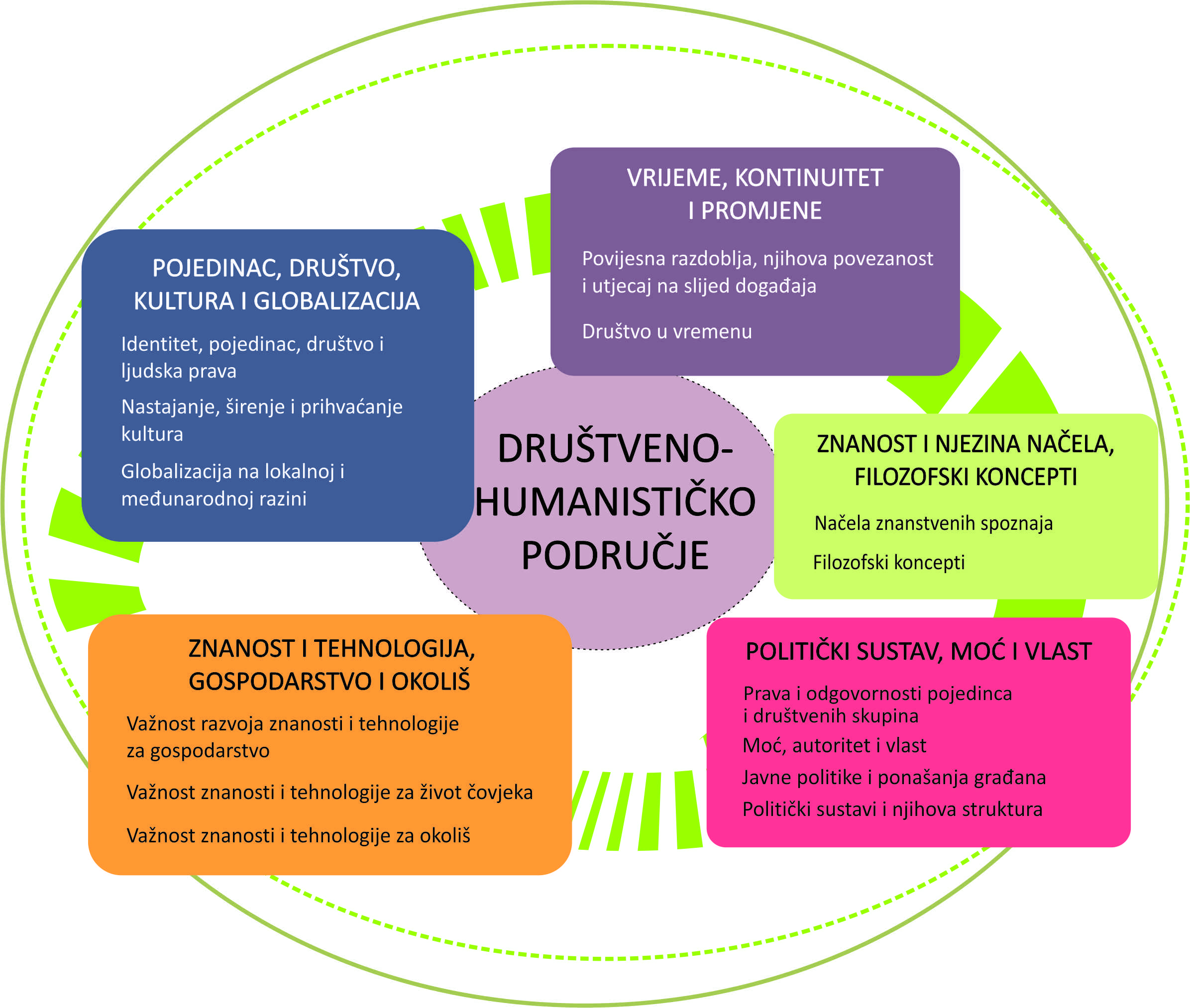 KLJUČNE KOMPETENCIJE– PROŽIMAJUĆE TEME ZA DRUŠTVENO-HUMANISTIČKO PODRUČJELiteratura: -	NPP gimnazije Slovenije (1998, 2006),-	NPP osnovne škole Slovenije (1999, 2006),-	Nacionalni okvirni Kurikulum za predškolski odgoj i obrazovanje te opće obvezno i srednjoškolsko obrazovanje Hrvatske(2010)- 	Identifikacija ključnih kompetencija i životnih vještina u BiH (2011)-	National Standards for Social Studies Teachers • Volume I, National Council for the Social Studies, 8555 Sixteenth Street, Suite 500, Silver Spring, Maryland 20910, USA. www.socialstudies.org, 20.2. 2104.- 	National Council for the Studies (NCSS), Curriculum Standards for Social Studies, http://www.socialstudies.org/standards/strands       15.1.  2014.-	Izvješće o pregledu postojećih Zajedničkih jezgri nastavnih planova i programa i NPP-a za devetogodišnje osnovne škole u BiH, Osiguranje kvalitete u obrazovanju u BiH (2009)-	Petrinšak, S., Obrazovna politika i kurikularni pristup, Pedagoški fakultet, Osijek (2008), -	Predmetni NPP-i Crne Gore (2011), -	Savić, M. Praktikum za definisanje ishoda učenja, Arhitektonski fakultet, Beograd (2008), -	Sternberg, RJ, Kognitivna psihologija, Jastrebarsko, Slap (2004), -	Strateški pravci obrazovanja u BiH s planom implementacije 2008–2015. (2008), -	Vizek Vidović, V., Kompetencije kao ishodi učenja, trajno obrazovanje, Zagreb (2008). 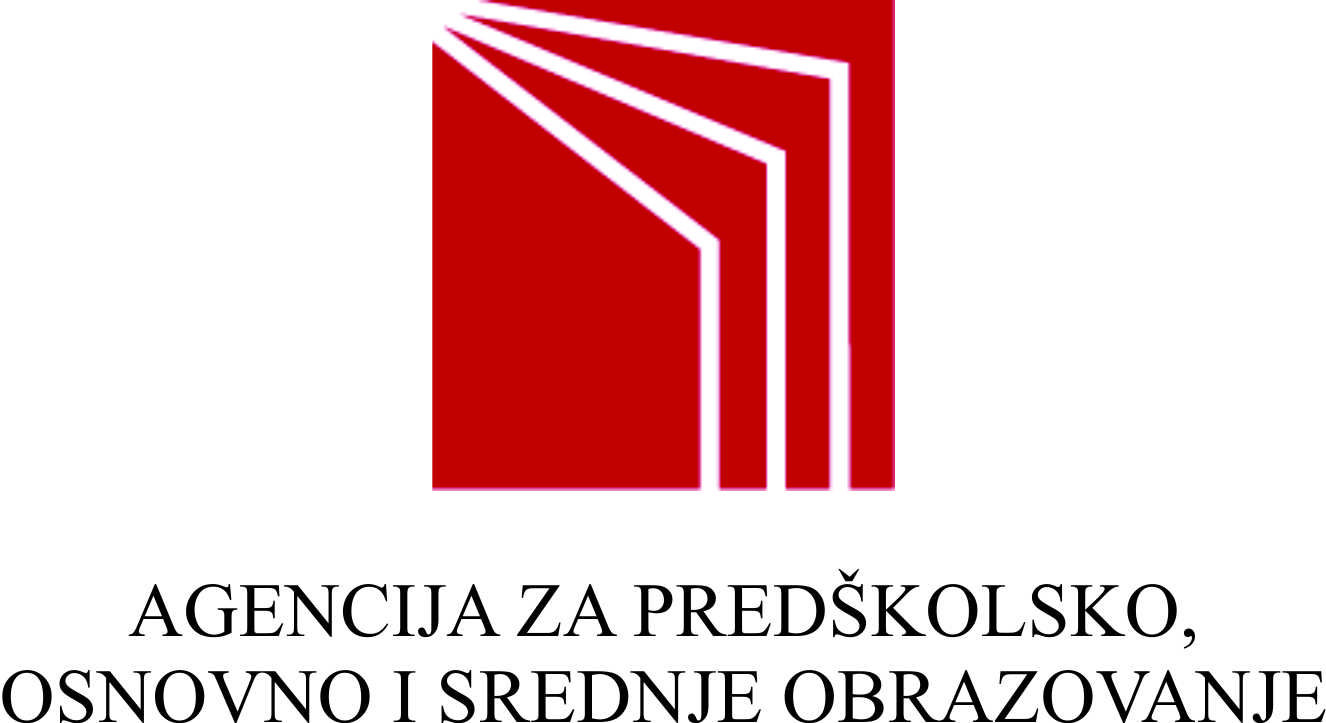 Nakladnik:
Agencija za predškolsko, osnovno i srednje obrazovanjeZa nakladnika:
Maja Stojkić, ravnateljica Agencije za predškolsko, osnovno i srednje obrazovanjeLektura:
Biljana ĆukDTP:
APOSOBOSNA I HERCEGOVINA
VIJEĆE MINISTARA
Agencija za predškolsko, osnovno
i srednje obrazovanjeБОСНА И ХЕРЦЕГОВИНАСАВЈЕТ МИНИСТАРААгенција за предшколско, основно и средње образовањеOblast 1: POJEDINAC, DRUŠTVO, KULTURA  I GLOBALIZACIJAOblast 1: POJEDINAC, DRUŠTVO, KULTURA  I GLOBALIZACIJAOblast 1: POJEDINAC, DRUŠTVO, KULTURA  I GLOBALIZACIJAOblast 1: POJEDINAC, DRUŠTVO, KULTURA  I GLOBALIZACIJAOblast 1: POJEDINAC, DRUŠTVO, KULTURA  I GLOBALIZACIJAOblast 1: POJEDINAC, DRUŠTVO, KULTURA  I GLOBALIZACIJAOblast 1: POJEDINAC, DRUŠTVO, KULTURA  I GLOBALIZACIJAOblast 1: POJEDINAC, DRUŠTVO, KULTURA  I GLOBALIZACIJAKomponenta 1IDENTITET, POJEDINAC, DRUŠTVO I LJUDSKA PRAVAKomponenta 1IDENTITET, POJEDINAC, DRUŠTVO I LJUDSKA PRAVAKomponenta 1IDENTITET, POJEDINAC, DRUŠTVO I LJUDSKA PRAVAKomponenta 1IDENTITET, POJEDINAC, DRUŠTVO I LJUDSKA PRAVAKomponenta 1IDENTITET, POJEDINAC, DRUŠTVO I LJUDSKA PRAVAKomponenta 1IDENTITET, POJEDINAC, DRUŠTVO I LJUDSKA PRAVAKomponenta 1IDENTITET, POJEDINAC, DRUŠTVO I LJUDSKA PRAVAKomponenta 1IDENTITET, POJEDINAC, DRUŠTVO I LJUDSKA PRAVAAnalizira etnički i kulturni identitet u odnosu prema kulturnim identitetima u državi, Europi i svijetuProcjenjuje kako obitelj, religija, spol, etnička pripadnost, nacionalna pripadnost, društveno-ekonomski status, i ostali skupni identiteti i kulturni utjecaji doprinose razvoju  pojedincaTumači prava na ljudsko dostojanstvo, slobodu i jednakost, te prepoznaje univerzalnost ljudskih pravaAnalizira etnički i kulturni identitet u odnosu prema kulturnim identitetima u državi, Europi i svijetuProcjenjuje kako obitelj, religija, spol, etnička pripadnost, nacionalna pripadnost, društveno-ekonomski status, i ostali skupni identiteti i kulturni utjecaji doprinose razvoju  pojedincaTumači prava na ljudsko dostojanstvo, slobodu i jednakost, te prepoznaje univerzalnost ljudskih pravaAnalizira etnički i kulturni identitet u odnosu prema kulturnim identitetima u državi, Europi i svijetuProcjenjuje kako obitelj, religija, spol, etnička pripadnost, nacionalna pripadnost, društveno-ekonomski status, i ostali skupni identiteti i kulturni utjecaji doprinose razvoju  pojedincaTumači prava na ljudsko dostojanstvo, slobodu i jednakost, te prepoznaje univerzalnost ljudskih pravaAnalizira etnički i kulturni identitet u odnosu prema kulturnim identitetima u državi, Europi i svijetuProcjenjuje kako obitelj, religija, spol, etnička pripadnost, nacionalna pripadnost, društveno-ekonomski status, i ostali skupni identiteti i kulturni utjecaji doprinose razvoju  pojedincaTumači prava na ljudsko dostojanstvo, slobodu i jednakost, te prepoznaje univerzalnost ljudskih pravaAnalizira etnički i kulturni identitet u odnosu prema kulturnim identitetima u državi, Europi i svijetuProcjenjuje kako obitelj, religija, spol, etnička pripadnost, nacionalna pripadnost, društveno-ekonomski status, i ostali skupni identiteti i kulturni utjecaji doprinose razvoju  pojedincaTumači prava na ljudsko dostojanstvo, slobodu i jednakost, te prepoznaje univerzalnost ljudskih pravaAnalizira etnički i kulturni identitet u odnosu prema kulturnim identitetima u državi, Europi i svijetuProcjenjuje kako obitelj, religija, spol, etnička pripadnost, nacionalna pripadnost, društveno-ekonomski status, i ostali skupni identiteti i kulturni utjecaji doprinose razvoju  pojedincaTumači prava na ljudsko dostojanstvo, slobodu i jednakost, te prepoznaje univerzalnost ljudskih pravaAnalizira etnički i kulturni identitet u odnosu prema kulturnim identitetima u državi, Europi i svijetuProcjenjuje kako obitelj, religija, spol, etnička pripadnost, nacionalna pripadnost, društveno-ekonomski status, i ostali skupni identiteti i kulturni utjecaji doprinose razvoju  pojedincaTumači prava na ljudsko dostojanstvo, slobodu i jednakost, te prepoznaje univerzalnost ljudskih pravaAnalizira etnički i kulturni identitet u odnosu prema kulturnim identitetima u državi, Europi i svijetuProcjenjuje kako obitelj, religija, spol, etnička pripadnost, nacionalna pripadnost, društveno-ekonomski status, i ostali skupni identiteti i kulturni utjecaji doprinose razvoju  pojedincaTumači prava na ljudsko dostojanstvo, slobodu i jednakost, te prepoznaje univerzalnost ljudskih pravaPokazatelji područja ključnih ideja i detalja sukladno uzrastu za:Pokazatelji područja ključnih ideja i detalja sukladno uzrastu za:Pokazatelji područja ključnih ideja i detalja sukladno uzrastu za:Pokazatelji područja ključnih ideja i detalja sukladno uzrastu za:Pokazatelji područja ključnih ideja i detalja sukladno uzrastu za:Pokazatelji područja ključnih ideja i detalja sukladno uzrastu za:Pokazatelji područja ključnih ideja i detalja sukladno uzrastu za:Pokazatelji područja ključnih ideja i detalja sukladno uzrastu za:kraj predškolskog odgoja i obrazovanja
(5/6 god.)kraj 3. razreda
(8/9 god.)kraj 3. razreda
(8/9 god.)kraj 6. razreda
(11/12 god.)kraj 6. razreda
(11/12 god.)kraj devetogodišnjeg
odgoja i obrazovanja
(14/15 god.)kraj devetogodišnjeg
odgoja i obrazovanja
(14/15 god.)kraj srednjoškolskog odgoja i obrazovanja
(18/19 god.)1. Opisuje karakteristike članova uže i šire obitelji. 1.Opisuje kulturne navike u obitelji.1.Opisuje kulturne navike u obitelji.1. Razlikuje identitete koji se stječu rođenjem i one koji se mogu birati.1. Razlikuje identitete koji se stječu rođenjem i one koji se mogu birati.1. Razlikuje vlastiti identitet od ostalih identiteta, te prepoznaje višestrukost identiteta pojedinca.1. Razlikuje vlastiti identitet od ostalih identiteta, te prepoznaje višestrukost identiteta pojedinca.1a. Analizira društva i kulture u različitim dijelovima svijeta.1b. Razlikuje vlastiti identitet od ostalih identiteta, te obrazlaže višestrukost identiteta pojedinca.2. Prepoznaje načine života i uloge u obitelji, vrtiću, na javnom mjestu.2. Opisuje praznike koji se slave u obitelji, školi i državi.2. Opisuje praznike koji se slave u obitelji, školi i državi.2. Opisuje religijske obrede i običaje u životu ljudi.2. Opisuje religijske obrede i običaje u životu ljudi.2. Objašnjava iskustva osoba iz drugačijih kulturnih, religijskih, etničkih, nacionalnih, društveno-ekonomskih i ostalih skupnih perspektiva i okvira.2. Objašnjava iskustva osoba iz drugačijih kulturnih, religijskih, etničkih, nacionalnih, društveno-ekonomskih i ostalih skupnih perspektiva i okvira.2a. Analizira  životna pitanja koja utječu na pojedince i skupine.2b. Daje kritički osvrt o utjecaju društva i  kulture na razvoj identiteta pojedinca.3. Prepoznaje da svaki pojedinac živi u skupini, te da svi članovi imaju određena prava i obveze.3. Prepoznaje svoja prava i dužnosti, te prava i dužnosti osoba u okruženju.3. Prepoznaje svoja prava i dužnosti, te prava i dužnosti osoba u okruženju.3. Prepoznaje temeljna ljudska prava, te opisuju svoja prava i dužnosti, te prava i dužnosti osoba u neposrednom okruženju.3. Prepoznaje temeljna ljudska prava, te opisuju svoja prava i dužnosti, te prava i dužnosti osoba u neposrednom okruženju.3a. Objašnjava temeljna ljudska prava i njihovu univerzalnost.3b. Analizira pozitivne i negativne strane interneta i drugih medija. 3a. Objašnjava temeljna ljudska prava i njihovu univerzalnost.3b. Analizira pozitivne i negativne strane interneta i drugih medija. 3a. Argumentira o vrijednostima, dostojanstvu i slobodi ljudi i neophodnosti institucionalne zaštite ljudskih prava.3b. Daje kritički osvrt na  pojmove predrasuda, diskriminacije i druge oblike neljudskog i nepravednog.3c. Daje kritički osvrt na zlouporabu interneta i drugih medija kojima se ugrožava dostojanstvo i sigurnost ljudi.Komponenta 2NASTAJANJE, ŠIRENJE I PRIHVAĆANJE KULTURAKomponenta 2NASTAJANJE, ŠIRENJE I PRIHVAĆANJE KULTURAKomponenta 2NASTAJANJE, ŠIRENJE I PRIHVAĆANJE KULTURAKomponenta 2NASTAJANJE, ŠIRENJE I PRIHVAĆANJE KULTURAKomponenta 2NASTAJANJE, ŠIRENJE I PRIHVAĆANJE KULTURAKomponenta 2NASTAJANJE, ŠIRENJE I PRIHVAĆANJE KULTURAKomponenta 2NASTAJANJE, ŠIRENJE I PRIHVAĆANJE KULTURAKomponenta 2NASTAJANJE, ŠIRENJE I PRIHVAĆANJE KULTURAObjašnjava kako su jezik, povijest, vjerovanja, usmena predanja, umjetnost, odraz kulture i kako utječu na ponašanje ljudi koji žive u određenoj kulturiRazumije/analizira načine i posljedice širenja kultura, te složenost njihovo širenja i utjecaj na vrijednosti i vjerovanjaObjašnjava važnost uvažavanja kultura unutar i između skupinaObjašnjava elemente kulturnoga nasljeđa, kao što su narodni običaji, norme, društvene institucije, umjetnost i tabui i analizira njihovo poimanje u sadašnjosti i/ili prošlostiAnalizira ulogu pojedinca u očuvanju prirodne i kulturne baštine u zavičaju, domovini i svijetuObjašnjava kako su jezik, povijest, vjerovanja, usmena predanja, umjetnost, odraz kulture i kako utječu na ponašanje ljudi koji žive u određenoj kulturiRazumije/analizira načine i posljedice širenja kultura, te složenost njihovo širenja i utjecaj na vrijednosti i vjerovanjaObjašnjava važnost uvažavanja kultura unutar i između skupinaObjašnjava elemente kulturnoga nasljeđa, kao što su narodni običaji, norme, društvene institucije, umjetnost i tabui i analizira njihovo poimanje u sadašnjosti i/ili prošlostiAnalizira ulogu pojedinca u očuvanju prirodne i kulturne baštine u zavičaju, domovini i svijetuObjašnjava kako su jezik, povijest, vjerovanja, usmena predanja, umjetnost, odraz kulture i kako utječu na ponašanje ljudi koji žive u određenoj kulturiRazumije/analizira načine i posljedice širenja kultura, te složenost njihovo širenja i utjecaj na vrijednosti i vjerovanjaObjašnjava važnost uvažavanja kultura unutar i između skupinaObjašnjava elemente kulturnoga nasljeđa, kao što su narodni običaji, norme, društvene institucije, umjetnost i tabui i analizira njihovo poimanje u sadašnjosti i/ili prošlostiAnalizira ulogu pojedinca u očuvanju prirodne i kulturne baštine u zavičaju, domovini i svijetuObjašnjava kako su jezik, povijest, vjerovanja, usmena predanja, umjetnost, odraz kulture i kako utječu na ponašanje ljudi koji žive u određenoj kulturiRazumije/analizira načine i posljedice širenja kultura, te složenost njihovo širenja i utjecaj na vrijednosti i vjerovanjaObjašnjava važnost uvažavanja kultura unutar i između skupinaObjašnjava elemente kulturnoga nasljeđa, kao što su narodni običaji, norme, društvene institucije, umjetnost i tabui i analizira njihovo poimanje u sadašnjosti i/ili prošlostiAnalizira ulogu pojedinca u očuvanju prirodne i kulturne baštine u zavičaju, domovini i svijetuObjašnjava kako su jezik, povijest, vjerovanja, usmena predanja, umjetnost, odraz kulture i kako utječu na ponašanje ljudi koji žive u određenoj kulturiRazumije/analizira načine i posljedice širenja kultura, te složenost njihovo širenja i utjecaj na vrijednosti i vjerovanjaObjašnjava važnost uvažavanja kultura unutar i između skupinaObjašnjava elemente kulturnoga nasljeđa, kao što su narodni običaji, norme, društvene institucije, umjetnost i tabui i analizira njihovo poimanje u sadašnjosti i/ili prošlostiAnalizira ulogu pojedinca u očuvanju prirodne i kulturne baštine u zavičaju, domovini i svijetuObjašnjava kako su jezik, povijest, vjerovanja, usmena predanja, umjetnost, odraz kulture i kako utječu na ponašanje ljudi koji žive u određenoj kulturiRazumije/analizira načine i posljedice širenja kultura, te složenost njihovo širenja i utjecaj na vrijednosti i vjerovanjaObjašnjava važnost uvažavanja kultura unutar i između skupinaObjašnjava elemente kulturnoga nasljeđa, kao što su narodni običaji, norme, društvene institucije, umjetnost i tabui i analizira njihovo poimanje u sadašnjosti i/ili prošlostiAnalizira ulogu pojedinca u očuvanju prirodne i kulturne baštine u zavičaju, domovini i svijetuObjašnjava kako su jezik, povijest, vjerovanja, usmena predanja, umjetnost, odraz kulture i kako utječu na ponašanje ljudi koji žive u određenoj kulturiRazumije/analizira načine i posljedice širenja kultura, te složenost njihovo širenja i utjecaj na vrijednosti i vjerovanjaObjašnjava važnost uvažavanja kultura unutar i između skupinaObjašnjava elemente kulturnoga nasljeđa, kao što su narodni običaji, norme, društvene institucije, umjetnost i tabui i analizira njihovo poimanje u sadašnjosti i/ili prošlostiAnalizira ulogu pojedinca u očuvanju prirodne i kulturne baštine u zavičaju, domovini i svijetuObjašnjava kako su jezik, povijest, vjerovanja, usmena predanja, umjetnost, odraz kulture i kako utječu na ponašanje ljudi koji žive u određenoj kulturiRazumije/analizira načine i posljedice širenja kultura, te složenost njihovo širenja i utjecaj na vrijednosti i vjerovanjaObjašnjava važnost uvažavanja kultura unutar i između skupinaObjašnjava elemente kulturnoga nasljeđa, kao što su narodni običaji, norme, društvene institucije, umjetnost i tabui i analizira njihovo poimanje u sadašnjosti i/ili prošlostiAnalizira ulogu pojedinca u očuvanju prirodne i kulturne baštine u zavičaju, domovini i svijetuPokazatelji područja ključnih ideja i detalja sukladno uzrastu za:Pokazatelji područja ključnih ideja i detalja sukladno uzrastu za:Pokazatelji područja ključnih ideja i detalja sukladno uzrastu za:Pokazatelji područja ključnih ideja i detalja sukladno uzrastu za:Pokazatelji područja ključnih ideja i detalja sukladno uzrastu za:Pokazatelji područja ključnih ideja i detalja sukladno uzrastu za:Pokazatelji područja ključnih ideja i detalja sukladno uzrastu za:Pokazatelji područja ključnih ideja i detalja sukladno uzrastu za:kraj predškolskog odgoja i obrazovanja
(5/6 god.)kraj predškolskog odgoja i obrazovanja
(5/6 god.)kraj 3. razreda
(8/9 god.)kraj 3. razreda
(8/9 god.)kraj 6. razreda
(11/12 god.)kraj 6. razreda
(11/12 god.)kraj devetogodišnjeg
odgoja i obrazovanja
(14/15 god.)kraj srednjoškolskog odgoja i obrazovanja
(18/19 god.)4. Prepoznaje elemente svakodnevnoga života ljudi važne u životu zajednice u kojoj živi.4. Prepoznaje elemente svakodnevnoga života ljudi važne u životu zajednice u kojoj živi.4. Prepoznaje segmente svakodnevnoga života i karakteristike kulture u kojoj živi.4. Prepoznaje segmente svakodnevnoga života i karakteristike kulture u kojoj živi.4. Porede činjenice o životu u kulturama iz prošlosti sa svojim životnim/ kulturnim okruženjem.4. Porede činjenice o životu u kulturama iz prošlosti sa svojim životnim/ kulturnim okruženjem.4. Koriste informacije o vlastitoj i drugim kulturama i povezuju ih s poznatim situacijama.4. Daje kritički osvrt na vlastitu i druge kulture,  stavljajući ih u društevni kontekst.5.Prepoznaje vlastitu nošnju iz okruženja.5.Prepoznaje vlastitu nošnju iz okruženja.5. Prepoznaje bogatstvo kultura u narodnim nošnjama, plesovima, igrama, hrani, jeziku i sl.5. Prepoznaje bogatstvo kultura u narodnim nošnjama, plesovima, igrama, hrani, jeziku i sl.5.Razlikuje načine i posljedice širenja kultura (primjerice, grčke, rimske...) 5.Razlikuje načine i posljedice širenja kultura (primjerice, grčke, rimske...) 5. Objašnjava ulogu i doprinos pojedinaca i skupina u procesu širenja kulturnih utjecaja na vrijednosti i vjerovanja.5a. Daje kritički osvrt glede uloge i doprinosa pojedinaca i skupina u procesu širenja kulturnih utjecaja na vrijednosti i vjerovanja.5b. Procjenjuje posljedice utjecaja kultura na vrijednosti i vjerovanja.6. Prepoznaje dobra djela koja su sama učinili.6. Prepoznaje dobra djela koja su sama učinili.6. Prepoznaje koja su dobra djela, koja su sami učinili i opisuje važnost činjenja dobrih djela.6. Prepoznaje koja su dobra djela, koja su sami učinili i opisuje važnost činjenja dobrih djela.6a.Prepoznaje osobe ili organizacije koje čine dobra djela.6b.Prepoznaje društveno prihvatljivo i neprihvatljivo ponašanje unutar i izvan okruženja.6a.Prepoznaje osobe ili organizacije koje čine dobra djela.6b.Prepoznaje društveno prihvatljivo i neprihvatljivo ponašanje unutar i izvan okruženja.6a.Opisuje na koji način kulturno različite skupine mogu surađivati glede promicanja opće dobrobiti.6b.Uspoređuje obilježja svoje kulturološke skupine s obilježjima drugih skupina unutar multikulturalnog društva.6a. Prosuđuje o određenim kulturnim reagiranjima u odnosu na pitanja iz života ljudi.6b. Raščlanjuje kako skupine, društva i kulture tumače ljudske potrebe i odnose.7. Prepričava, svojim riječima,  važnost blagdana, običaja i nekih drugih događaja  iz neposrednog okruženja.7. Prepričava, svojim riječima,  važnost blagdana, običaja i nekih drugih događaja  iz neposrednog okruženja.7. Opisuje kako se proslavljaju blagdani i praznici u životnoj zajednici.7. Opisuje kako se proslavljaju blagdani i praznici u životnoj zajednici.7a. Objašnjava običaje i tradiciju u kulturama u vremenu i prostoru.7b. Raspravljaju o svom zavičaju i njegovoj prošlosti – kulturnoj i povijesnoj.7a. Objašnjava običaje i tradiciju u kulturama u vremenu i prostoru.7b. Raspravljaju o svom zavičaju i njegovoj prošlosti – kulturnoj i povijesnoj.7a. Analizira kulturna nasljeđa (norme, običaje, kulturne tvorevine, praznike, društvene institucije, zabrane) nekad i sad.7b. Osmišljava ideje za promociju kulturno-povijesnoga nasljeđa.7a. Analizira povijesni razvoj kulturnog utjecaja na čovječanstvo.7b. Istražuje obilježja kulturnoga nasljeđa s aspekta konteksta, vremena i lokaliteta.8.a Navodi ispravno ponašanje očuvanja kulturne baštine.8b. Imenuje ustanove koje se bave očuvanjem kulturne baštine.8.a Navodi ispravno ponašanje očuvanja kulturne baštine.8b. Imenuje ustanove koje se bave očuvanjem kulturne baštine.8. Prepoznaje ponašanja kojima pojedinci doprinose očuvanju kulturne baštine.8. Prepoznaje ponašanja kojima pojedinci doprinose očuvanju kulturne baštine.8. Objašnjava načine zaštite i očuvanja kulturne baštine.8. Objašnjava načine zaštite i očuvanja kulturne baštine.8. Opisuje ustanove i organizacije koje se bave očuvanjem kulturne baštine i njihov značaj.8a. Procjenjuje mogući razvoj odnosa društva i kulture i njihov uzajamni doprinos.8b. Analizira načine prilagodbe kultura društvenim i prirodnim promjenama.Komponenta 3GLOBALIZACIJA NA LOKALNOJ I MEĐUNARODNOJ RAZINIKomponenta 3GLOBALIZACIJA NA LOKALNOJ I MEĐUNARODNOJ RAZINIKomponenta 3GLOBALIZACIJA NA LOKALNOJ I MEĐUNARODNOJ RAZINIKomponenta 3GLOBALIZACIJA NA LOKALNOJ I MEĐUNARODNOJ RAZINIKomponenta 3GLOBALIZACIJA NA LOKALNOJ I MEĐUNARODNOJ RAZINIKomponenta 3GLOBALIZACIJA NA LOKALNOJ I MEĐUNARODNOJ RAZINIKomponenta 3GLOBALIZACIJA NA LOKALNOJ I MEĐUNARODNOJ RAZINIKomponenta 3GLOBALIZACIJA NA LOKALNOJ I MEĐUNARODNOJ RAZINIObjašnjava kako jezik, umjetnost, vjerovanja i drugi elementi kulture i društvenih pojava utječu na globalizaciju i obrnutoUtvrđuje povezanost lokalnog i globalnog, tradicionalnog i  modernog-postmodernog, većinskog i manjinskog, duhovnog s materijalnim, etničkim i multikulturalnimUtvrđuje kako pojedinci, skupine, narodi i nacije utječu na globalne odnose, događaje i promjeneObjašnjava kako jezik, umjetnost, vjerovanja i drugi elementi kulture i društvenih pojava utječu na globalizaciju i obrnutoUtvrđuje povezanost lokalnog i globalnog, tradicionalnog i  modernog-postmodernog, većinskog i manjinskog, duhovnog s materijalnim, etničkim i multikulturalnimUtvrđuje kako pojedinci, skupine, narodi i nacije utječu na globalne odnose, događaje i promjeneObjašnjava kako jezik, umjetnost, vjerovanja i drugi elementi kulture i društvenih pojava utječu na globalizaciju i obrnutoUtvrđuje povezanost lokalnog i globalnog, tradicionalnog i  modernog-postmodernog, većinskog i manjinskog, duhovnog s materijalnim, etničkim i multikulturalnimUtvrđuje kako pojedinci, skupine, narodi i nacije utječu na globalne odnose, događaje i promjeneObjašnjava kako jezik, umjetnost, vjerovanja i drugi elementi kulture i društvenih pojava utječu na globalizaciju i obrnutoUtvrđuje povezanost lokalnog i globalnog, tradicionalnog i  modernog-postmodernog, većinskog i manjinskog, duhovnog s materijalnim, etničkim i multikulturalnimUtvrđuje kako pojedinci, skupine, narodi i nacije utječu na globalne odnose, događaje i promjeneObjašnjava kako jezik, umjetnost, vjerovanja i drugi elementi kulture i društvenih pojava utječu na globalizaciju i obrnutoUtvrđuje povezanost lokalnog i globalnog, tradicionalnog i  modernog-postmodernog, većinskog i manjinskog, duhovnog s materijalnim, etničkim i multikulturalnimUtvrđuje kako pojedinci, skupine, narodi i nacije utječu na globalne odnose, događaje i promjeneObjašnjava kako jezik, umjetnost, vjerovanja i drugi elementi kulture i društvenih pojava utječu na globalizaciju i obrnutoUtvrđuje povezanost lokalnog i globalnog, tradicionalnog i  modernog-postmodernog, većinskog i manjinskog, duhovnog s materijalnim, etničkim i multikulturalnimUtvrđuje kako pojedinci, skupine, narodi i nacije utječu na globalne odnose, događaje i promjeneObjašnjava kako jezik, umjetnost, vjerovanja i drugi elementi kulture i društvenih pojava utječu na globalizaciju i obrnutoUtvrđuje povezanost lokalnog i globalnog, tradicionalnog i  modernog-postmodernog, većinskog i manjinskog, duhovnog s materijalnim, etničkim i multikulturalnimUtvrđuje kako pojedinci, skupine, narodi i nacije utječu na globalne odnose, događaje i promjeneObjašnjava kako jezik, umjetnost, vjerovanja i drugi elementi kulture i društvenih pojava utječu na globalizaciju i obrnutoUtvrđuje povezanost lokalnog i globalnog, tradicionalnog i  modernog-postmodernog, većinskog i manjinskog, duhovnog s materijalnim, etničkim i multikulturalnimUtvrđuje kako pojedinci, skupine, narodi i nacije utječu na globalne odnose, događaje i promjenePokazatelji  područja vještina sukladno uzrastu za:Pokazatelji  područja vještina sukladno uzrastu za:Pokazatelji  područja vještina sukladno uzrastu za:Pokazatelji  područja vještina sukladno uzrastu za:Pokazatelji  područja vještina sukladno uzrastu za:Pokazatelji  područja vještina sukladno uzrastu za:Pokazatelji  područja vještina sukladno uzrastu za:Pokazatelji  područja vještina sukladno uzrastu za:kraj predškolskog odgoja i obrazovanja
(5/6 god.)kraj predškolskog odgoja i obrazovanja
(5/6 god.)kraj 3. razreda
(8/9 god.)kraj 3. razreda
(8/9 god.)kraj 6. razreda
(11/12 god.)kraj 6. razreda
(11/12 god.)kraj devetogodišnjeg
odgoja i obrazovanja
(14/15 god.)kraj srednjoškolskog odgoja i obrazovanja
(18/19 god.)9a. Prepoznaje da postoje različiti jezici.9b. Navode gdje se sve susreću s drugim jezicima koristeći osobna i iskustva drugih.9.c. Prepoznaje elemente vlastite kulture.9a. Prepoznaje da postoje različiti jezici.9b. Navode gdje se sve susreću s drugim jezicima koristeći osobna i iskustva drugih.9.c. Prepoznaje elemente vlastite kulture.9a.Prepoznaje primjere gdje jezik, umjetnost, glazba, vjerovanja i drugi elementi kulture pomažu globalnom razumijevanju. 9b. Prepoznaje elemente vlastite kulture koje dijele s elementima kulture iz okruženja.9a.Prepoznaje primjere gdje jezik, umjetnost, glazba, vjerovanja i drugi elementi kulture pomažu globalnom razumijevanju. 9b. Prepoznaje elemente vlastite kulture koje dijele s elementima kulture iz okruženja.9a. Opisuje primjere gdje jezik, umjetnost, mediji ili vjerovanja pomažu globalizaciji.9b. Objašnjava elemente vlastite kulture koje dijele s elementima kulture iz okruženja.9a. Opisuje primjere gdje jezik, umjetnost, mediji ili vjerovanja pomažu globalizaciji.9b. Objašnjava elemente vlastite kulture koje dijele s elementima kulture iz okruženja.9a. Objašnjava kako jezik, umjetnost, mediji ili vjerovanja utječu na razumijevanje društvenih pojava.9b. Objašnjava utjecaj globalizacije na zbližavanje naroda i kultura.9a. Analizira društvene promjene s utjecajem različitih kultura na globalnoj razini.9b. Daje kritički osvrt na kulturni aspekt stavova prema  društvenim pojavama.10. NP10. NP10. Razlikuje tradicionalno od modernog, duhovno od materijalnog  u svakodnevnom životu.10. Razlikuje tradicionalno od modernog, duhovno od materijalnog  u svakodnevnom životu.10.Objašnjava povezanost tradicionalnog i modernog, duhovnog i materijalnog, etničkog i multikulturalnog u vremenu i prostoru.10.Objašnjava povezanost tradicionalnog i modernog, duhovnog i materijalnog, etničkog i multikulturalnog u vremenu i prostoru.10.Objašnjava utjecaj globalizacije na kulturu, korištenje prirodnih resursa, kvalitetu životnoga okruženja na lokalnoj razini.10a.Kritički prosuđuje globalizaciju i njene utjecaje.10b. Kritički prosuđuje odnose među skupinama i narodima.11. NPNP11a. Prepoznaje utjecaj međunarodnih organizacija na proces globalizacije.11b.Objašnjava utjecaj tehnološkog razvoja na proces globalizacije.11a.Objašnjava ulogu međunarodnih organizacija i multinacionalnih kompanija u procesu globalizacije.11b. Objašnjava ulogu i utjecaj tehnološkog razvoja na proces globalizacije.11a.Procjenjuje ulogu i utjecaj međunarodnih organizacija i multinacionalnih kompanija na proces globalizacije.11b. Daje kritički osvrt  o utjecaju tehnologije na globalizaciju.Oblast 2: VRIJEME, KONTINUITET I PROMJENEOblast 2: VRIJEME, KONTINUITET I PROMJENEOblast 2: VRIJEME, KONTINUITET I PROMJENEOblast 2: VRIJEME, KONTINUITET I PROMJENEOblast 2: VRIJEME, KONTINUITET I PROMJENEKomponenta 1POVIJESNA RAZDOBLJA, NJIHOVA POVEZANOST I UTJECAJ NA SLIJED DOGAĐAJAKomponenta 1POVIJESNA RAZDOBLJA, NJIHOVA POVEZANOST I UTJECAJ NA SLIJED DOGAĐAJAKomponenta 1POVIJESNA RAZDOBLJA, NJIHOVA POVEZANOST I UTJECAJ NA SLIJED DOGAĐAJAKomponenta 1POVIJESNA RAZDOBLJA, NJIHOVA POVEZANOST I UTJECAJ NA SLIJED DOGAĐAJAKomponenta 1POVIJESNA RAZDOBLJA, NJIHOVA POVEZANOST I UTJECAJ NA SLIJED DOGAĐAJA1. Objašnjava povezanost ključnih događaja  i procjenjuje trajanje ideja u vremenu2. Razlikuje uzroke i posljedice, te međuovisnost pojava i procesa, kontinuiteta i promjena u razvoju društva3. Istražuje povijesna razdoblja kako bi  se razumio njihov utjecaj na slijed događaja1. Objašnjava povezanost ključnih događaja  i procjenjuje trajanje ideja u vremenu2. Razlikuje uzroke i posljedice, te međuovisnost pojava i procesa, kontinuiteta i promjena u razvoju društva3. Istražuje povijesna razdoblja kako bi  se razumio njihov utjecaj na slijed događaja1. Objašnjava povezanost ključnih događaja  i procjenjuje trajanje ideja u vremenu2. Razlikuje uzroke i posljedice, te međuovisnost pojava i procesa, kontinuiteta i promjena u razvoju društva3. Istražuje povijesna razdoblja kako bi  se razumio njihov utjecaj na slijed događaja1. Objašnjava povezanost ključnih događaja  i procjenjuje trajanje ideja u vremenu2. Razlikuje uzroke i posljedice, te međuovisnost pojava i procesa, kontinuiteta i promjena u razvoju društva3. Istražuje povijesna razdoblja kako bi  se razumio njihov utjecaj na slijed događaja1. Objašnjava povezanost ključnih događaja  i procjenjuje trajanje ideja u vremenu2. Razlikuje uzroke i posljedice, te međuovisnost pojava i procesa, kontinuiteta i promjena u razvoju društva3. Istražuje povijesna razdoblja kako bi  se razumio njihov utjecaj na slijed događajaPokazatelji područja vještina sukladno uzrastu za:Pokazatelji područja vještina sukladno uzrastu za:Pokazatelji područja vještina sukladno uzrastu za:Pokazatelji područja vještina sukladno uzrastu za:Pokazatelji područja vještina sukladno uzrastu za:kraj predškolskog odgoja i obrazovanja
(5/6 god.)kraj 3. razreda
(8/9 god.)kraj 6. razreda
(11/12 god.)kraj devetogodišnjeg
odgoja i obrazovanja
(14/15 god.)kraj srednjoškolskog odgoja i obrazovanja
(18/19 god.)1.Prepričava svojim riječima događaj iz prošlosti iz neposrednog okruženja.1. Prepoznaje ključne događaje iz prošlosti u neposrednom okruženju.1.a Opisuje ključne događaje ili elemente unutar povijesnih konteksta.1b. Naznače slijed događaja i vremenski okvir.1.c.Pravi jednostavne poredbe kako je izgledao neki aspekt društva (religijski, kulturni, gospodarski) u prošlosti i u sadašnjosti.1a.Objašnjava ključne događaje i njihovu povezanost na regionalnoj i europskoj razini.1b. Objašnjava interakciju među kulturama u svijetu. 1c. Uspoređuje aspekte društva u prošlosti koristeći različite vrste izvora.1. Analizira povezanost ključnih događaja i procesa na globalnoj razini.1b. Istražuje odnos i ljudsku djelatnost u prošlosti i sadašnjosti s utjecajem na budućnost.1c.Uspoređuje aspekte društva u prošlosti koristeći različite izvore.2. Prepoznaje događaje koji pripadaju prošlosti, sadašnjosti i budućnosti.2.Navode važne osobe  iz prošlosti koje su utjecale na promjene u društvu.2a.Identificiraju primjere utjecaja prošlosti na sadašnjost.2b.Navode razloge za nastanak ključnih događaja i objašnjava posljedice i promjene koje su nastale u određenom kontekstu.2c.Prepoznaje što je iz prošlosti ostalo sačuvano do danas.2a.Razlikuje uzroke i posljedice po važnosti, kategorizira ih u odnosu na lokalni-globalni, kratkoročni-dugoročni, izravni-neizravni.2b. Ilustrira saznanje da promjena i razvoj ne znače uvijek i napredak2c. Objašnjava što je iz prošlosti ostalo sačuvano do danas.2a.Analizira odnos uzroka i posljedica  određenog događaja s akcentom na višestruke uzroke 2b. Raspravlja o društvenim i ekonomskim učincima promjena i kriza koje su prouzrokovali određeni fenomeni
(kreativno).3.NP 3.Opisuje mjesta, ljude i događaje iz prošlosti u svom okruženju.3a.Prepoznaje različita  mišljenja od činjenica o nekom događaju. 3b. Koristi odgovarajuće podatke iz različitih izvora, organiziraju ih logički i kronološki.3a.Određuje povijesne događaje koji su relevantni za današnja zbivanja (povijesna su im preteča) od onih koji to nisu. 3b.Tumači događaje i pitanja iz prošlosti u okviru odgovarajućeg konteksta,kako bi se pokazalo da  ljudi u različitim vremenima i na različitim mjestima gledaju svijet drugačije.3c. Koristi različita sredstva za rekonstrukciju prošlosti.3a.Primjenjuje ideje, teorije i načine povijesnih ispitivanja pri analizi povijesnih i suvremenih događaja, te informira i procijeni djelovanje u odnosu na određena pitanja.3b.Koristi različita sredstva za rekonstrukciju prošlosti.Komponenta 2DRUŠTVO U VREMENUKomponenta 2DRUŠTVO U VREMENUKomponenta 2DRUŠTVO U VREMENUKomponenta 2DRUŠTVO U VREMENUKomponenta 2DRUŠTVO U VREMENUKomponenta 2DRUŠTVO U VREMENU4. Uspoređuje aspekte društva (gospodarske, kulturne, religijske, političke kao i svakodnevni život) kroz različite   
 kontekste u vremenu i povijesnom razdoblju5. Objašnjava utjecaj pojedinaca, ideja i događaja na razvoj društva u prošlosti i sadašnjosti.4. Uspoređuje aspekte društva (gospodarske, kulturne, religijske, političke kao i svakodnevni život) kroz različite   
 kontekste u vremenu i povijesnom razdoblju5. Objašnjava utjecaj pojedinaca, ideja i događaja na razvoj društva u prošlosti i sadašnjosti.4. Uspoređuje aspekte društva (gospodarske, kulturne, religijske, političke kao i svakodnevni život) kroz različite   
 kontekste u vremenu i povijesnom razdoblju5. Objašnjava utjecaj pojedinaca, ideja i događaja na razvoj društva u prošlosti i sadašnjosti.4. Uspoređuje aspekte društva (gospodarske, kulturne, religijske, političke kao i svakodnevni život) kroz različite   
 kontekste u vremenu i povijesnom razdoblju5. Objašnjava utjecaj pojedinaca, ideja i događaja na razvoj društva u prošlosti i sadašnjosti.4. Uspoređuje aspekte društva (gospodarske, kulturne, religijske, političke kao i svakodnevni život) kroz različite   
 kontekste u vremenu i povijesnom razdoblju5. Objašnjava utjecaj pojedinaca, ideja i događaja na razvoj društva u prošlosti i sadašnjosti.4. Uspoređuje aspekte društva (gospodarske, kulturne, religijske, političke kao i svakodnevni život) kroz različite   
 kontekste u vremenu i povijesnom razdoblju5. Objašnjava utjecaj pojedinaca, ideja i događaja na razvoj društva u prošlosti i sadašnjosti.Pokazatelji  područja vještina sukladno uzrastu za:Pokazatelji  područja vještina sukladno uzrastu za:Pokazatelji  područja vještina sukladno uzrastu za:Pokazatelji  područja vještina sukladno uzrastu za:Pokazatelji  područja vještina sukladno uzrastu za:Pokazatelji  područja vještina sukladno uzrastu za:kraj predškolskog odgoja i obrazovanja
(5/6 god.)kraj 3. razreda
(8/9 god.)kraj 6. razreda
(11/12 god.)kraj devetogodišnjeg
odgoja i obrazovanja
(14/15 god.)kraj srednjoškolskog odgoja i obrazovanja
(18/19 god.)kraj srednjoškolskog odgoja i obrazovanja
(18/19 god.)4.Povezuje uvjete života s karakteristikama društva i društvenih odnosa.4. Identificira obilježja društva  i prostora oko nas u prošlosti i sadašnjosti (primjerice, oblačenje, namještaj, uređaji, predmeti iz okruženja, zanimanja ljudi, izgled otvorenoga i zatvorenoga prostora, život na selu i u gradu sl.).4. Opisuje obilježja društva  i prostora oko nas u prošlosti i sadašnjosti (primjerice,oblačenje, namještaj, uređaji, predmeti iz okruženja, zanimanja ljudi, izgled otvorenoga i zatvorenoga prostora, život na selu i u gradu sl.4. Opisuje obilježja društva  i prostora oko nas u prošlosti i sadašnjosti (primjerice,oblačenje, namještaj, uređaji, predmeti iz okruženja, zanimanja ljudi, izgled otvorenoga i zatvorenoga prostora, život na selu i u gradu sl.5. Prepoznaje povijesne ličnosti iz neposrednoga okruženja.5. Navodi povijesne ličnosti iz neposrednoga okruženja.5.Prepoznaje pojedince, ideje i odluke koje su  utjecale na razvoj društva5.Objašnjava vrijednosti pojedinca, ideja i događaja u oblikovanju društva.5.Procjenjuje utjecaj određenih osoba u povijesti, utjecaj ideja, ljudskih interesa i vjerovanja.5.Procjenjuje utjecaj određenih osoba u povijesti, utjecaj ideja, ljudskih interesa i vjerovanja.OBLAST 3:  ZNANOST I TEHNOLOGIJA, GOSPODARSTVO I OKOLIŠOBLAST 3:  ZNANOST I TEHNOLOGIJA, GOSPODARSTVO I OKOLIŠOBLAST 3:  ZNANOST I TEHNOLOGIJA, GOSPODARSTVO I OKOLIŠOBLAST 3:  ZNANOST I TEHNOLOGIJA, GOSPODARSTVO I OKOLIŠOBLAST 3:  ZNANOST I TEHNOLOGIJA, GOSPODARSTVO I OKOLIŠOBLAST 3:  ZNANOST I TEHNOLOGIJA, GOSPODARSTVO I OKOLIŠKomponenta 1  VAŽNOST RAZVOJA ZNANOSTI I TEHNOLOGIJE ZA GOSPODARSTVOKomponenta 1  VAŽNOST RAZVOJA ZNANOSTI I TEHNOLOGIJE ZA GOSPODARSTVOKomponenta 1  VAŽNOST RAZVOJA ZNANOSTI I TEHNOLOGIJE ZA GOSPODARSTVOKomponenta 1  VAŽNOST RAZVOJA ZNANOSTI I TEHNOLOGIJE ZA GOSPODARSTVOKomponenta 1  VAŽNOST RAZVOJA ZNANOSTI I TEHNOLOGIJE ZA GOSPODARSTVOKomponenta 1  VAŽNOST RAZVOJA ZNANOSTI I TEHNOLOGIJE ZA GOSPODARSTVO1.Analizira međuovisnost  znanstveno-tehničkih dostignuća i razvoja gospodarstva2. Procjenjuje ekonomske resurse i potrebe, ponudu i potražnju roba i usluga i  potrošnju3.Objašnjava ulogu znanosti i tehnologije u razvoju gospodarstva1.Analizira međuovisnost  znanstveno-tehničkih dostignuća i razvoja gospodarstva2. Procjenjuje ekonomske resurse i potrebe, ponudu i potražnju roba i usluga i  potrošnju3.Objašnjava ulogu znanosti i tehnologije u razvoju gospodarstva1.Analizira međuovisnost  znanstveno-tehničkih dostignuća i razvoja gospodarstva2. Procjenjuje ekonomske resurse i potrebe, ponudu i potražnju roba i usluga i  potrošnju3.Objašnjava ulogu znanosti i tehnologije u razvoju gospodarstva1.Analizira međuovisnost  znanstveno-tehničkih dostignuća i razvoja gospodarstva2. Procjenjuje ekonomske resurse i potrebe, ponudu i potražnju roba i usluga i  potrošnju3.Objašnjava ulogu znanosti i tehnologije u razvoju gospodarstva1.Analizira međuovisnost  znanstveno-tehničkih dostignuća i razvoja gospodarstva2. Procjenjuje ekonomske resurse i potrebe, ponudu i potražnju roba i usluga i  potrošnju3.Objašnjava ulogu znanosti i tehnologije u razvoju gospodarstva1.Analizira međuovisnost  znanstveno-tehničkih dostignuća i razvoja gospodarstva2. Procjenjuje ekonomske resurse i potrebe, ponudu i potražnju roba i usluga i  potrošnju3.Objašnjava ulogu znanosti i tehnologije u razvoju gospodarstvaPokazatelji područja vještina sukladno uzrastu za:Pokazatelji područja vještina sukladno uzrastu za:Pokazatelji područja vještina sukladno uzrastu za:Pokazatelji područja vještina sukladno uzrastu za:Pokazatelji područja vještina sukladno uzrastu za:Pokazatelji područja vještina sukladno uzrastu za:kraj predškolskog odgoja i obrazovanja
(5/6 god.)kraj 3. razreda
(8/9 god.)kraj 6. razreda
(11/12 god.)kraj devetogodišnjeg
odgoja i obrazovanja
(14/15 god.)kraj srednjoškolskog odgoja i obrazovanja
(18/19 god.)kraj srednjoškolskog odgoja i obrazovanja
(18/19 god.)1.Imenuje zanimanja ljudi u okruženju.1.Opisuje zanimanja ljudi na selu i u gradu.1a. Opisuje  gospodarske djelatnosti zavičaja i države.1b. Prepoznaje etičke vrijednosti poduzetne osobe.1. Prepoznaje  oblike ponašanja poduzetnika i oblike društvenih poduzeća.1. Izrađuje projekte iz gospodarstva koji uključuju primjenu znanstveno/tehničkih dostignuća.  1. Izrađuje projekte iz gospodarstva koji uključuju primjenu znanstveno/tehničkih dostignuća.  2.Prepoznaje uporabnu vrijednost novca kao sredstva plaćanja.2. Objašnjava uporabu novca u neposrednom okruženju.2. Izrađuje proračune za upravljanje osobnim novčanim sredstvima.2. Utvrđuje prioritete potrošnje s obzirom na raspoložive resurse.2a. Osmišljava i izrađuje poslovni plan.2b. Procjenjuje važnost potrošačke etike i borbe protiv manipulacije.2a. Osmišljava i izrađuje poslovni plan.2b. Procjenjuje važnost potrošačke etike i borbe protiv manipulacije.3.Imenuje primjere tehničkih postignuća. 3.Objašnjava uporabu tehnoloških postignuća  u neposrednom okruženju.3. Prepoznaje primjere utjecaja znanosti i tehnologije na razvoj gospodarstava u zavičaju i državi.3. Analizira primjere utjecaja znanosti i tehnologije na razvoj gospodarstava.3. Daje kritički osvrt utjecaja znanosti i tehnologije na razvoj gospodarstava navodeći primjere.3. Daje kritički osvrt utjecaja znanosti i tehnologije na razvoj gospodarstava navodeći primjere.Komponenta 2VAŽNOST ZNANOSTI I TEHNOLOGIJE ZA ŽIVOT ČOVJEKAKomponenta 2VAŽNOST ZNANOSTI I TEHNOLOGIJE ZA ŽIVOT ČOVJEKAKomponenta 2VAŽNOST ZNANOSTI I TEHNOLOGIJE ZA ŽIVOT ČOVJEKAKomponenta 2VAŽNOST ZNANOSTI I TEHNOLOGIJE ZA ŽIVOT ČOVJEKAKomponenta 2VAŽNOST ZNANOSTI I TEHNOLOGIJE ZA ŽIVOT ČOVJEKA4.  Objašnjava kako znanost i tehnologija mijenjaju život čovjeka (primjerice, gradnja doma, čuvanje djece, posao, prijevoz, komunikacija, higijena, ishrana ) 5.  Analizira i procjenjuje  međuovisnost razvoja znanosti i tehnologije i formiranja društvenih vrijednosti, uvjerenja i stavova4.  Objašnjava kako znanost i tehnologija mijenjaju život čovjeka (primjerice, gradnja doma, čuvanje djece, posao, prijevoz, komunikacija, higijena, ishrana ) 5.  Analizira i procjenjuje  međuovisnost razvoja znanosti i tehnologije i formiranja društvenih vrijednosti, uvjerenja i stavova4.  Objašnjava kako znanost i tehnologija mijenjaju život čovjeka (primjerice, gradnja doma, čuvanje djece, posao, prijevoz, komunikacija, higijena, ishrana ) 5.  Analizira i procjenjuje  međuovisnost razvoja znanosti i tehnologije i formiranja društvenih vrijednosti, uvjerenja i stavova4.  Objašnjava kako znanost i tehnologija mijenjaju život čovjeka (primjerice, gradnja doma, čuvanje djece, posao, prijevoz, komunikacija, higijena, ishrana ) 5.  Analizira i procjenjuje  međuovisnost razvoja znanosti i tehnologije i formiranja društvenih vrijednosti, uvjerenja i stavova4.  Objašnjava kako znanost i tehnologija mijenjaju život čovjeka (primjerice, gradnja doma, čuvanje djece, posao, prijevoz, komunikacija, higijena, ishrana ) 5.  Analizira i procjenjuje  međuovisnost razvoja znanosti i tehnologije i formiranja društvenih vrijednosti, uvjerenja i stavovaPokazatelji područja vještina sukladno uzrastu za:Pokazatelji područja vještina sukladno uzrastu za:Pokazatelji područja vještina sukladno uzrastu za:Pokazatelji područja vještina sukladno uzrastu za:Pokazatelji područja vještina sukladno uzrastu za:kraj predškolskog odgoja i obrazovanja
(5/6 god.)kraj 3. razreda
(8/9 god.)kraj 6. razreda
(11/12 god.)kraj devetogodišnjeg
odgoja i obrazovanja
(14/15 god.)kraj srednjoškolskog odgoja i obrazovanja
(18/19 god.)4.  Imenuje znanstvena i tehnološka dostignuća u svakodnevnom životu.4. Objašnjavaju uporabu  znanstvenih i tehnoloških dostignuća u svakodnevnom životu.4.Tumači kako je tehnološki napredak mijenjao prirodnu i društvenu sredinu. 4.Istražuje  kako su znanost i tehnologija mijenjale život i opažanje  ljudi o prirodi i društvu.4. Utvrđuje odnos između  znanosti i tehnologije i kvalitete življenja.5. NP5.NP5. Izdvaja  znanstvena i tehnološka dostignuća koja su dovela do promjene društvene svijesti.5. Analizira utjecaj  znanstvenih i tehnoloških dostignuća  i  na promjene sustava društvenih vrijednosti, stavova i uvjerenja.5. Procjenjuje međuovisnot znanstvenoga i tehnološkoga postignuća i razvoj komunikacije s promjenama u vrijednostima, uvjerenjima i stavovima pojedinaca i društva u budućnosti.Komponenta 3VAŽNOST ZNANOSTI I TEHNOLOGIJE ZA OKOLIŠKomponenta 3VAŽNOST ZNANOSTI I TEHNOLOGIJE ZA OKOLIŠKomponenta 3VAŽNOST ZNANOSTI I TEHNOLOGIJE ZA OKOLIŠKomponenta 3VAŽNOST ZNANOSTI I TEHNOLOGIJE ZA OKOLIŠKomponenta 3VAŽNOST ZNANOSTI I TEHNOLOGIJE ZA OKOLIŠ6. Procjenjuje utjecaj razvoja znanosti i tehnologije na promjene i zaštitu okoliša 7. Analizira međuovisnost zakona i politike, znanstveno-tehničkih dostignuća i zaštite okoliša6. Procjenjuje utjecaj razvoja znanosti i tehnologije na promjene i zaštitu okoliša 7. Analizira međuovisnost zakona i politike, znanstveno-tehničkih dostignuća i zaštite okoliša6. Procjenjuje utjecaj razvoja znanosti i tehnologije na promjene i zaštitu okoliša 7. Analizira međuovisnost zakona i politike, znanstveno-tehničkih dostignuća i zaštite okoliša6. Procjenjuje utjecaj razvoja znanosti i tehnologije na promjene i zaštitu okoliša 7. Analizira međuovisnost zakona i politike, znanstveno-tehničkih dostignuća i zaštite okoliša6. Procjenjuje utjecaj razvoja znanosti i tehnologije na promjene i zaštitu okoliša 7. Analizira međuovisnost zakona i politike, znanstveno-tehničkih dostignuća i zaštite okolišaPokazatelji područja vještina sukladno uzrastu za:Pokazatelji područja vještina sukladno uzrastu za:Pokazatelji područja vještina sukladno uzrastu za:Pokazatelji područja vještina sukladno uzrastu za:Pokazatelji područja vještina sukladno uzrastu za:kraj predškolskog odgoja i obrazovanja
(5/6 god.)kraj 3. razreda
(8/9 god.)kraj 6. razreda
(11/12 god.)kraj devetogodišnjeg
odgoja i obrazovanja
(14/15 god.)kraj srednjoškolskog odgoja i obrazovanja
(18/19 god.)6.Prepoznaje primjenu znanosti i tehnologije  u  promjeni i zaštiti neposrednog životnog okruženja.6. Opisuje primjere primjene znanosti i tehnologije u promjeni i zaštiti neposrednog životnog okruženja.6.Objašnjava primjenu znanosti i tehnologije na  primjerima u  promjeni i zaštiti životnog okruženja.6.Analizira primjenu znanosti i tehnologije na primjerima u promjeni i zaštiti životnog okruženja.6. Daje kritički osvrt na primjenu znanosti i tehnologije u  promjeni i zaštiti životnog okruženja.7. Prepoznaje prihvatljiva ponašanja  za zaštitu neposrednog okoliša.7. Razlikuje okoliš koji je stvorio čovjek od prirodnog okoliša.7.Razlikuje mjere javne politike za zastitu okoliša. 7. Predlaže  mjere javne politike za zastitu okoliša.7.Sudjeluje u provedbi mjera  javne politike za zaštitu okoliša.OBLAST 4: POLITIČKI SUSTAV, MOĆ I VLASTOBLAST 4: POLITIČKI SUSTAV, MOĆ I VLASTOBLAST 4: POLITIČKI SUSTAV, MOĆ I VLASTOBLAST 4: POLITIČKI SUSTAV, MOĆ I VLASTOBLAST 4: POLITIČKI SUSTAV, MOĆ I VLASTOBLAST 4: POLITIČKI SUSTAV, MOĆ I VLASTKomponenta 1PRAVA I ODGOVORNOSTI POJEDINCA I DRUŠTVENIH SKUPINAKomponenta 1PRAVA I ODGOVORNOSTI POJEDINCA I DRUŠTVENIH SKUPINAKomponenta 1PRAVA I ODGOVORNOSTI POJEDINCA I DRUŠTVENIH SKUPINAKomponenta 1PRAVA I ODGOVORNOSTI POJEDINCA I DRUŠTVENIH SKUPINAKomponenta 1PRAVA I ODGOVORNOSTI POJEDINCA I DRUŠTVENIH SKUPINAKomponenta 1PRAVA I ODGOVORNOSTI POJEDINCA I DRUŠTVENIH SKUPINAAnalizira prava, odgovornost, ulogu i status pojedinca i društvenih skupina  u odnosu na opće dobro Analizira prava i odgovornosti pojedinca i društvenih skupina u vremenu i prostoru Analizira prava, odgovornost, ulogu i status pojedinca i društvenih skupina  u odnosu na opće dobro Analizira prava i odgovornosti pojedinca i društvenih skupina u vremenu i prostoru Analizira prava, odgovornost, ulogu i status pojedinca i društvenih skupina  u odnosu na opće dobro Analizira prava i odgovornosti pojedinca i društvenih skupina u vremenu i prostoru Analizira prava, odgovornost, ulogu i status pojedinca i društvenih skupina  u odnosu na opće dobro Analizira prava i odgovornosti pojedinca i društvenih skupina u vremenu i prostoru Analizira prava, odgovornost, ulogu i status pojedinca i društvenih skupina  u odnosu na opće dobro Analizira prava i odgovornosti pojedinca i društvenih skupina u vremenu i prostoru Analizira prava, odgovornost, ulogu i status pojedinca i društvenih skupina  u odnosu na opće dobro Analizira prava i odgovornosti pojedinca i društvenih skupina u vremenu i prostoru Pokazatelji područja vještina sukladno uzrastu za:Pokazatelji područja vještina sukladno uzrastu za:Pokazatelji područja vještina sukladno uzrastu za:Pokazatelji područja vještina sukladno uzrastu za:Pokazatelji područja vještina sukladno uzrastu za:Pokazatelji područja vještina sukladno uzrastu za:kraj predškolskog odgoja i obrazovanja
(5/6 god.)kraj 3. razreda
(8/9 god.)kraj 6. razreda
(11/12 god.)kraj 6. razreda
(11/12 god.)kraj devetogodišnjeg
odgoja i obrazovanja
(14/15 god.)kraj srednjoškolskog odgoja i obrazovanja
(18/19 god.)1.Prepoznaje temeljna dječja prava i odgovornosti u svom okruženju.1.Objašnjava  temeljna dječja prava i odgovornosti u svom okruženju.1.Objašnjava povezanost  prava i odgovornosti pojedinca  s potrebama skupina.1.Objašnjava povezanost  prava i odgovornosti pojedinca  s potrebama skupina.1.Ispituje povezanost prava, uloge i statusa  pojedinca u društvu. 1. Procjenjuje ulogu i važnost vlasti i zakona za osiguravanje potreba pojedinca i  društvenih skupina.2. Prepoznaje temeljna dječja prava i odgovornosti u vremenu i prostoru.2. Imenuje temeljna dječja prava i odgovornosti u vremenu i prostoru.2.Objašnjava povezanost  prava i odgovornosti pojedinca  s potrebama skupina u vremenu i prostoru.2.Objašnjava povezanost  prava i odgovornosti pojedinca  s potrebama skupina u vremenu i prostoru.2.Ispituje povezanost prava, uloge i statusa  pojedinca u društvu u vremenu i prostoru.2.Procjenjuje ulogu i važnost vlasti i zakona za osiguravanje potreba pojedinca i društvenih skupina u vremenu i prostoru.Komponenta 2  MOĆ, AUTORITET I VLASTKomponenta 2  MOĆ, AUTORITET I VLASTKomponenta 2  MOĆ, AUTORITET I VLASTKomponenta 2  MOĆ, AUTORITET I VLASTKomponenta 2  MOĆ, AUTORITET I VLASTKomponenta 2  MOĆ, AUTORITET I VLAST3.  Objašnjava  pojmove moći, autoriteta i vlasti i na koji način se moć, autoritet i vlast  stječu, koriste i opravdavaju  4.  Objašnjava  demokratske vrijednosti i značaj istraživanja o aktualnim društvenim pitanjima  5.  Razlikuje načine stjecanja moći u vremenu i prostoru3.  Objašnjava  pojmove moći, autoriteta i vlasti i na koji način se moć, autoritet i vlast  stječu, koriste i opravdavaju  4.  Objašnjava  demokratske vrijednosti i značaj istraživanja o aktualnim društvenim pitanjima  5.  Razlikuje načine stjecanja moći u vremenu i prostoru3.  Objašnjava  pojmove moći, autoriteta i vlasti i na koji način se moć, autoritet i vlast  stječu, koriste i opravdavaju  4.  Objašnjava  demokratske vrijednosti i značaj istraživanja o aktualnim društvenim pitanjima  5.  Razlikuje načine stjecanja moći u vremenu i prostoru3.  Objašnjava  pojmove moći, autoriteta i vlasti i na koji način se moć, autoritet i vlast  stječu, koriste i opravdavaju  4.  Objašnjava  demokratske vrijednosti i značaj istraživanja o aktualnim društvenim pitanjima  5.  Razlikuje načine stjecanja moći u vremenu i prostoru3.  Objašnjava  pojmove moći, autoriteta i vlasti i na koji način se moć, autoritet i vlast  stječu, koriste i opravdavaju  4.  Objašnjava  demokratske vrijednosti i značaj istraživanja o aktualnim društvenim pitanjima  5.  Razlikuje načine stjecanja moći u vremenu i prostoru3.  Objašnjava  pojmove moći, autoriteta i vlasti i na koji način se moć, autoritet i vlast  stječu, koriste i opravdavaju  4.  Objašnjava  demokratske vrijednosti i značaj istraživanja o aktualnim društvenim pitanjima  5.  Razlikuje načine stjecanja moći u vremenu i prostoruPokazatelji  područja vještina sukladno uzrastu za:Pokazatelji  područja vještina sukladno uzrastu za:Pokazatelji  područja vještina sukladno uzrastu za:Pokazatelji  područja vještina sukladno uzrastu za:Pokazatelji  područja vještina sukladno uzrastu za:kraj predškolskoga odgoja i obrazovanja
(5/6 god.)kraj 3. razreda
(8/9 god.)kraj 3. razreda
(8/9 god.)kraj 6. razreda
(11/12 god.)kraj devetogodišnjeg
odgoja i obrazovanja
(14/15 god.)kraj srednjoškolskoga odgoja i obrazovanja
(18/19 god.)3.Prepoznaje autoritet u neposrednom okruženju.3. Objašnjava utjecaj autoriteta u neposrednom okruženju.3. Objašnjava utjecaj autoriteta u neposrednom okruženju.3. Objašnjava razliku između moći i autoriteta.3. Razlikuje koncepte moći, autoriteta i vlasti.3. Raspravlja o mogućnosti zloporaba  moći i autoriteta.4. Prepoznaje   demokratsko ponašanje u svome okruženju.4.Navodi primjere demokratskoga ponašanja u neposrednom okruženju.4.Navodi primjere demokratskoga ponašanja u neposrednom okruženju.4. Opisuje demokratske vrijednosti.4.Objašnjava demokratske vrijednosti i utvrđuju važnost istraživanja o aktualnim društvenim pitanjima4a. Istražuje aktualna društvena pitanja i njihov utjecaj na demokratske vrijednosti. 4b. Zauzima stav prema predmetu istraživanja.5.NP5.NP5.NP5.Opisuje različite načine stjecanja moći i vlasti kroz povijest na različitim područjima.5.Objašnjava i uspoređuju načine dolaska do moći  i vlasti kroz povijest i na različitim područjima.5.Daje kritički osvrt na  načine stjecanja moći i vlasti kroz povijest i na različitim područjima.Komponenta 3 JAVNE POLITIKE I PONAŠANJA GRAĐANAKomponenta 3 JAVNE POLITIKE I PONAŠANJA GRAĐANAKomponenta 3 JAVNE POLITIKE I PONAŠANJA GRAĐANAKomponenta 3 JAVNE POLITIKE I PONAŠANJA GRAĐANAKomponenta 3 JAVNE POLITIKE I PONAŠANJA GRAĐANA6.Analizira   prava i odgovornosti građana u političkom životu  7.Objašnjava djelovanja građana koja utječu na javne političke odluke 8.Objašnjava mehanizme vlasti za kreiranje i provedbu javnih politika 9.Procjenjuje sudjelovanje građana u javnim politikama u razvoju ljudskoga društva 6.Analizira   prava i odgovornosti građana u političkom životu  7.Objašnjava djelovanja građana koja utječu na javne političke odluke 8.Objašnjava mehanizme vlasti za kreiranje i provedbu javnih politika 9.Procjenjuje sudjelovanje građana u javnim politikama u razvoju ljudskoga društva 6.Analizira   prava i odgovornosti građana u političkom životu  7.Objašnjava djelovanja građana koja utječu na javne političke odluke 8.Objašnjava mehanizme vlasti za kreiranje i provedbu javnih politika 9.Procjenjuje sudjelovanje građana u javnim politikama u razvoju ljudskoga društva 6.Analizira   prava i odgovornosti građana u političkom životu  7.Objašnjava djelovanja građana koja utječu na javne političke odluke 8.Objašnjava mehanizme vlasti za kreiranje i provedbu javnih politika 9.Procjenjuje sudjelovanje građana u javnim politikama u razvoju ljudskoga društva 6.Analizira   prava i odgovornosti građana u političkom životu  7.Objašnjava djelovanja građana koja utječu na javne političke odluke 8.Objašnjava mehanizme vlasti za kreiranje i provedbu javnih politika 9.Procjenjuje sudjelovanje građana u javnim politikama u razvoju ljudskoga društva Pokazatelji područja vještina sukladno uzrastu za:Pokazatelji područja vještina sukladno uzrastu za:Pokazatelji područja vještina sukladno uzrastu za:Pokazatelji područja vještina sukladno uzrastu za:Pokazatelji područja vještina sukladno uzrastu za:kraj predškolskog odgoja i obrazovanja
(5/6 god.)kraj 3. razreda
(8/9 god.)kraj 6. razreda
(11/12 god.)kraj devetogodišnjeg
odgoja i obrazovanja
(14/15 god.)kraj srednjoškolskog odgoja i obrazovanja
(18/19 god.)6.Prepoznaje odgovornost u neposrednom okruženju.6a. Sudjeluje u procesu donošenja zajedničkih odluka i pravila važnih za život u skupini (pravila ponašanja).6b. Opisuje svoja prava i dužnosti, te prava i dužnosti ljudi u neposrednom okruženju, i navode njihovu važnost za svakodnevni život.6a. Utvrđuje područja u kojima kao učenik ima pravo aktivno sudjelovati i objašnjavaju svoje sudjelovanje i djelovanje u svom okruženju (razred, škola, klubovi...)6b. Objašnjava važnost određivanja pravila izbora i potrebnih osobina  kandidata za uspješno obavljanje određenih dužnosti.6. Raščlanjuje prava i odgovornosti koje ima administracija na lokalnoj razini u provedbi javnih politika.6a.Raščlanjuje  kako se formira vlast,  tko čini vlast i koje su nadležnosti lokalnih, kantonalnih, entitetskih,  državnih vlasti.6b.Uspoređuje gore navedene kategorije s drugim državama.7.NP7.NP7.Objašnjava da je sudjelovanje u svom okruženju (razred, škola, klub...) važan dio cjeloživotnoga učenja za aktivno i odgovorno demokratsko građanstvo.7a.Objašnjava važnost sudjelovanja građana u izradbi, provedbi, praćenju i vrednovanju javnih politika u pojedinim područjima.7b.Objašnjava što je to civilno društvo i koja je njegova uloga u zaštiti prava i sloboda građana. 7c. Navodi organizacije  civilnoga društva i opisuju područja njihova djelovanja.7. Kritički objašnjava ustavna i zakonska prava i odgovornosti građana na temelju kojih oni mogu podnositi prijedloge i prigovore nadležnim tijelima vlasti.8. NP8.NP8. Prepoznaje da vlast koristi mehanizme (mjere, odluke, zakone) kako bi građani realizirali određene potrebe, koje se tiču svakodnevnog života.8.Objašnjava koje mehanizme koristi vlast kako bi se realizirale potrebe građana.8a. Raspravlja o utjecaju zakona, odluka i mjera vlasti na kreiranje i provedbu javnih politika.8b.Koristi mehanizme slobodnoga i otvorenoga izražavanja stavova i mišljenja u okviru postojećih strukutura (mjesna zajednica, tribina, forum....)9. NP9.NP9.Objašnjava provedbu individualnih i skupnih projekata usmjerenih na rješavanje zajedničkih problema u školi.9.Analizira provedbu individualnih i skupnih projekata usmjerenih na rješavanje pojedinačnih i zajedničkih problema na razini lokalne zajednice i BiH u prošlosti i sadašnjosti.9.Procjenjuje sudjelovanje građana u preispitivanju rješenja društvenih, političkih, kulturnih i gospodarskih problema od lokalne do globalne razine u prošlosti i sadašnjosti.Komponenta 4 POLITIČKI SUSTAVI I NJIHOVA STRUKTURAKomponenta 4 POLITIČKI SUSTAVI I NJIHOVA STRUKTURAKomponenta 4 POLITIČKI SUSTAVI I NJIHOVA STRUKTURAKomponenta 4 POLITIČKI SUSTAVI I NJIHOVA STRUKTURAKomponenta 4 POLITIČKI SUSTAVI I NJIHOVA STRUKTURA10. Objašnjava karakteristike političkoga sustava svoje države oblike i razine vlasti11. Razlikuje političke sustave i raščlanjuje njihovu složenost i utjecaj na razvoj društva i gospodarstva 12. Istražuje promjene političkih sustava i njihovih struktura kroz razvoj ljudskog društva 10. Objašnjava karakteristike političkoga sustava svoje države oblike i razine vlasti11. Razlikuje političke sustave i raščlanjuje njihovu složenost i utjecaj na razvoj društva i gospodarstva 12. Istražuje promjene političkih sustava i njihovih struktura kroz razvoj ljudskog društva 10. Objašnjava karakteristike političkoga sustava svoje države oblike i razine vlasti11. Razlikuje političke sustave i raščlanjuje njihovu složenost i utjecaj na razvoj društva i gospodarstva 12. Istražuje promjene političkih sustava i njihovih struktura kroz razvoj ljudskog društva 10. Objašnjava karakteristike političkoga sustava svoje države oblike i razine vlasti11. Razlikuje političke sustave i raščlanjuje njihovu složenost i utjecaj na razvoj društva i gospodarstva 12. Istražuje promjene političkih sustava i njihovih struktura kroz razvoj ljudskog društva 10. Objašnjava karakteristike političkoga sustava svoje države oblike i razine vlasti11. Razlikuje političke sustave i raščlanjuje njihovu složenost i utjecaj na razvoj društva i gospodarstva 12. Istražuje promjene političkih sustava i njihovih struktura kroz razvoj ljudskog društva Pokazatelji područja vještina sukladno uzrastu za:Pokazatelji područja vještina sukladno uzrastu za:Pokazatelji područja vještina sukladno uzrastu za:Pokazatelji područja vještina sukladno uzrastu za:Pokazatelji područja vještina sukladno uzrastu za:kraj predškolskog odgoja i obrazovanja
(5/6 god.)kraj 3. razreda
(8/9 god.)kraj 6. razreda
(11/12 god.)kraj devetogodišnjeg
odgoja i obrazovanja
(14/15 god.)kraj srednjoškolskog odgoja i obrazovanja
(18/19 god.)10. NP10.NP10.Prepoznaje lokalnu i državnu vlast, razlikuju predstavnike na razini gradonačelnika, premijera, predsjednika.10.Opisuje ustroj političkih sustava na lokalnoj i državnoj razini.10. Analizira političke razine svoje države, kao i njihove karakteristike i uspoređuju s državama regije, EU i svijeta.NP11.NP11.Prepoznaje utjecaj lokalne i državne vlasti na razvoj gospodarstava i društva u  zajednici.11. Opisuje osnovne odlike političkih sustava, kao i načine njihovih utjecaja na razvoj društva i gospodarstva.11.Analizira i uspoređuje političke sustave, kao i načine njihova utjecaja na razvoj društva i gospodarstva.NP12.NP12. Prepoznaje promjene političkih sustava i njihovih struktura u prošlosti.12.Opisuje način promjene političkih sustava i uspoređuju njihove strukture kroz razvoj ljudskog društva. 12. Analizira i istražuje promjene u političkim sustavima  i njihovim strukturama kroz razvoj ljudskog društva.OBLAST 5: ZNANOST I NJENA NAČELA, FILOZOFSKI KONCEPTIOBLAST 5: ZNANOST I NJENA NAČELA, FILOZOFSKI KONCEPTIOBLAST 5: ZNANOST I NJENA NAČELA, FILOZOFSKI KONCEPTIOBLAST 5: ZNANOST I NJENA NAČELA, FILOZOFSKI KONCEPTIOBLAST 5: ZNANOST I NJENA NAČELA, FILOZOFSKI KONCEPTIKomponenta 1 NAČELA ZNANSTVENIH SPOZNAJA  Komponenta 1 NAČELA ZNANSTVENIH SPOZNAJA  Komponenta 1 NAČELA ZNANSTVENIH SPOZNAJA  Komponenta 1 NAČELA ZNANSTVENIH SPOZNAJA  Komponenta 1 NAČELA ZNANSTVENIH SPOZNAJA   Primjenjuje filozofske spoznaje u kritičkom promišljanju osobnoga  iskustva i djelovanjaRazlikuje spoznajne pristupe, metode i načela znanstvenoga istraživanjaPovezuje znanstvene spoznaje s osobnim iskustvom i djelovanjem Primjenjuje filozofske spoznaje u kritičkom promišljanju osobnoga  iskustva i djelovanjaRazlikuje spoznajne pristupe, metode i načela znanstvenoga istraživanjaPovezuje znanstvene spoznaje s osobnim iskustvom i djelovanjem Primjenjuje filozofske spoznaje u kritičkom promišljanju osobnoga  iskustva i djelovanjaRazlikuje spoznajne pristupe, metode i načela znanstvenoga istraživanjaPovezuje znanstvene spoznaje s osobnim iskustvom i djelovanjem Primjenjuje filozofske spoznaje u kritičkom promišljanju osobnoga  iskustva i djelovanjaRazlikuje spoznajne pristupe, metode i načela znanstvenoga istraživanjaPovezuje znanstvene spoznaje s osobnim iskustvom i djelovanjem Primjenjuje filozofske spoznaje u kritičkom promišljanju osobnoga  iskustva i djelovanjaRazlikuje spoznajne pristupe, metode i načela znanstvenoga istraživanjaPovezuje znanstvene spoznaje s osobnim iskustvom i djelovanjemPokazatelji područja vještina  sukladno uzrastu za:Pokazatelji područja vještina  sukladno uzrastu za:Pokazatelji područja vještina  sukladno uzrastu za:Pokazatelji područja vještina  sukladno uzrastu za:Pokazatelji područja vještina  sukladno uzrastu za:kraj predškolskog odgoja i obrazovanja
(5/6 god.)kraj 3. razreda
(8/9 god.)kraj 6. razreda
(11/12 god.)kraj devetogodišnjeg
odgoja i obrazovanja
(14/15 god.)kraj srednjoškolskog odgoja i obrazovanja
(18/19 god.)1. Upoznaje svijet pojedinačnih materijalnih stvari uviđajući sličnosti i razlike (induktivna metoda).1. Opisuje svijet pojedinačnih materijalnih stvari uviđajući sličnosti i razlike (induktivna metoda).1. Predočava da ono što važi uopće važi i za pojedinačne slučajeve iste vrste (deduktivna metoda).1. Procjenjuje pitanja smisla i značenja, povezanosti mišljenja i jezika.1. analizira ontološlka, gnoseološka i aksiološka pitanja.2.NP2.NP2. Opisuje promjene    promatranjem u istraživačkom postupku i izvode zaključke.2. Prepoznaje i definiraju problem, načine rješavanja i izvođenje zaključaka.2. Primjenjuje načela smisaonosti, koherentnosti i verifikacije u znanstvenom istraživanju.3.NP3.NP3. Povezuje znanstvene spoznaje s osobnim iskustvom i djelovanjem. 3.Primjenjuje znanstvena načela u istraživanju.Komponenta 2 FILOZOFSKI KONCEPTI Komponenta 2 FILOZOFSKI KONCEPTI Komponenta 2 FILOZOFSKI KONCEPTI Komponenta 2 FILOZOFSKI KONCEPTI Komponenta 2 FILOZOFSKI KONCEPTI 4. Analizira filozofska učenja i njihov utjecaj na društvo 5. Istražuje osnovne spoznajne koncepte (logički, etički, estetički i religijski) 4. Analizira filozofska učenja i njihov utjecaj na društvo 5. Istražuje osnovne spoznajne koncepte (logički, etički, estetički i religijski) 4. Analizira filozofska učenja i njihov utjecaj na društvo 5. Istražuje osnovne spoznajne koncepte (logički, etički, estetički i religijski) 4. Analizira filozofska učenja i njihov utjecaj na društvo 5. Istražuje osnovne spoznajne koncepte (logički, etički, estetički i religijski) 4. Analizira filozofska učenja i njihov utjecaj na društvo 5. Istražuje osnovne spoznajne koncepte (logički, etički, estetički i religijski) Pokazatelji područja vještina sukladno uzrastu za:Pokazatelji područja vještina sukladno uzrastu za:Pokazatelji područja vještina sukladno uzrastu za:Pokazatelji područja vještina sukladno uzrastu za:Pokazatelji područja vještina sukladno uzrastu za:kraj predškolskog odgoja i obrazovanja
(5/6 god.)kraj 3. razreda
(8/9 god.)kraj 6. razreda
(11/12 god.)kraj devetogodišnjeg
odgoja i obrazovanja
(14/15 god.)kraj srednjoškolskog odgoja i obrazovanja
(18/19 god.)4.  NP4.  Razlikuje ono što potječe iz iskustva od teorijskog mišljenja.4.  Objašnjava iskustveni (empirijski) i teorijski (racionalni) pogled na svijet.4. Analizira ishodišta filozofskih učenja i njihovu povezanost s društvenim životom.5.NP5.  Opisuje pojmove vezane za logički, etički, estetički i religijski koncept (istina, dobro, lijepo i Bog).5. Tumači  logičke, etičke, estetičke i religijske spoznajne koncepte sa stanovišta društvene prihvatljivosti.5. Kritički se osvrće na suvremeno poimanje istinitog, dobrog, lijepog i Boga.POJEDINAC, DRUŠTVO, KULTURA I GLOBALIZACIJAIshodi učenja za:Identitet, pojedinca, društvo i ljudska prava1.Analizira etnički i kulturni identitet u odnosu prema kulturološkim  identitetima u državi, Europi i svijetu2.Procjenjuje kako obitelj, religija, spol, etnička pripadnost, nacionalna pripadnost, društveno-ekonomski status i ostali skupni identiteti i kulturni utjecaji doprinose razvoju pojedinca3.Tumači prava na ljudsko dostojanstvo, slobodu i jednakost, te prepoznaje univerzalnost ljudskih pravaNastajanje, širenje i prihvaćanje kultura4.   Objašnjava kako su jezik, povijest, vjerovanja, usmena predanja, umjetnost, odraz kulture i kako utječu na ponašanje ljudi koji žive u određenoj kulturi5.   Razumije/analizira načine i posljedice širenja kultura, te složenost njihova širenja i utjecaja na vrijednosti i vjerovanja6.   Objašnjava važnost uvažavanja kultura unutar i između skupina7.   Objašnjava elemente kulturnoga nasljeđa, kao što su narodni običaji, norme, društvene institucije, umjetnost i tabui i raščlanjuje njihovo poimanje u sadašnjosti i/ili prošlosti8.   Analizira ulogu pojedinca u očuvanju prirodne i kulturne baštine u zavičaju, domovini i svijetuGlobalizacija na lokalnoj i međunarodnoj razini9.   Objašnjava kako jezik, umjetnost, vjerovanja i drugi elementi kulture i društvenih pojava utječu na globalizaciju i obrnuto10.Utvrđuje povezanost lokalnoga i globalnoga, tradicionalnoga i  modernoga-postmodernoga, većinskoga i manjinskoga, duhovnoga, s materijalnim, etničkim i multikulturalnim11.Utvrđuje kako pojedinci, skupine, narodi i nacije utječu na globalne odnose, događaje i promjeneVRIJEME, KONTINUITET I PROMJENEIshodi učenja za:Povijesna razdoblja, njihova povezanost i utjecaj na slijed događaja1.   Objašnjavaju povezanost ključnih događaja  i procjenjuje trajanje ideja u vremenu2.   Razlikuje uzroke i posljedice, te međuovisnost pojava i procesa, kontinuiteta i promjena u razvoju društva3.   Istražuje povijesna razdoblja kako bi  se razumio njihov utjecaj na slijed događajaDruštvo u vremenu4.   Uspoređuje aspekte društva (gospodarske, kulturne, religijske, političke kao i svakodnevni život) kroz različite kontekste u vremenu i povijesnom razdoblju5.  Objašnjava utjecaj pojedinaca, ideja i događaja na razvoj društva u prošlosti i sadašnjosti.ZNANOST I TEHNOLOGIJA, GOSPODARSTVO I OKOLIŠIshodi učenja za:Važnost razvoja znanosti i tehnologije za gospodarstvo 1. Analizira međuovisnost  znanstveno-tehničkih dostignuća i razvoja gospodarstva2.  Procjenjuje ekonomske resurse i potrebe, ponudu i potražnju roba i usluga i  potrošnju3.  Objašnjava ulogu znanosti i tehnologije u razvoju gospodarstvaVažnost znanosti i tehnologije za život čovjeka4.   Objašnjava kako znanost i tehnologija mijenjaju život čovjeka (primjerice, gradnja doma, čuvanje djece, posao, prijevoz, komunikacija, higijena, ishrana ) 5.   Analizira i procjenjuje  međuovisnost razvoja znanosti i tehnologije i formiranja društvenih vrijednosti, uvjerenja i stavovaVažnost znanosti i tehnologije za okoliš6.  Procjenjuje utjecaj razvoja znanosti i tehnologije na promjene i zaštitu okoliša 7.  Analizira međuovisnost zakona i politike, znanstveno-tehničkih dostignuća i zaštite okolišaPOLITIČKI SUSTAV, MOĆ I VLASTIshodi učenja za:Prava i odgovornosti pojedinca i društvenih skupina1.  Analizira prava, odgovornost, ulogu i status pojedinca i društvenih skupina  u odnosu na opće dobro 2.  Analizira prava i odgovornosti pojedinca i društvenih skupina u vremenu i prostoru Moć, autoritet i vlast3.   Objašnjava  pojmove moći, autoriteta i vlasti i na koji način se moć, autoritet i vlast  stječu, koriste i opravdavaju  4.   Objašnjava  demokratske vrijednosti i značaj istraživanja o aktualnim društvenim pitanjima  5.  R azlikuje načine stjecanja moći u vremenu i prostoruJavne politike i ponašanja građana6. Analizira  prava i odgovornosti građana u političkom životu7. Objašnjava djelovanja građana koja utječu na javne političke odluke8. Objašnjava mehanizme vlasti za kreiranje i provedbu javnih politika9. Procjenjuje sudjelovanje građana u javnim politikama u razvoju ljudskoga društvaPolitički sustavi i njihova struktura10. Objašnjava karakteristike političkog sustava svoje države, oblike i razine vlasti11. Razlikuje političke sustave i raščlanjuje njihovu složenost i utjecaj na razvoj društva i gospodarstva 12. Istražuje promjene političkih sustava i njihovih struktura kroz razvoj ljudskog društvaZNANOST I NJENA NAČELA, FILOZOFSKI KONCEPTIIshodi učenja za:Načela znanstvenih spoznaja1.  Primjenjuje filozofske spoznaje u kritičkom promišljanju osobnoga  iskustva i djelovanja2. Razlikuje spoznajne pristupe, metode i načela znanstvenoga istraživanja3. Povezuje znanstvene spoznaje s osobnim iskustvom i djelovanjemFilozofski koncepti4.  Analizira filozofska učenja i njihov utjecaj na društvo 5.  Istražuje osnovne spoznajne koncepte (logički, etički, estetički i religijski)Socijalna i građanska kompetencijaPrepoznavanje vlastitih emocija, zanimanje za i poštovanje drugih kultura; Razumijevanje identiteta vlastitoga naroda i sebe kao pripadnika neke skupine u interakciji s kulturnim identitetom Europe i ostatka svijeta; Svijest o europskom i svjetovnom kulturnom nasljedstvu i o kulturnoj i jezičnoj raznolikosti svijeta; Poznavanje kulturnih posebnosti društva i zajednica;Razvijanje svjesnosti i razumijevanja sociokulturnih i međukulturnih pravila i razvijanje odgovarajućih strategija za komunikaciju, interpretaciju i korištenje poruka sukladno ovim pravilima i normama (sociolingvistička kompetencija);   Uvažavanje karakterističkih crta društvenih odnosa (pozdravi, način obraćanja);Uvažavanje pravila lijepog ponašanja (izraziti zahvalnost, naklonost, podijeliti brigu, radost, itd.); Uvažavanje razlika u jezičnim registrima (razine formalizma);Konstruktivno komuniciranje i poštovanje u društvenim situacijama, kvalitetna međuosobna komunikacija.Samoinicijativa i poduzetnička kompetencija Upravlja projektima;Prepoznavanje vlastitih jakih  i slabih strana;Rad u timovima na kooperativan i fleksibilan način;Konstruktivno surađivanje u aktivnostima i primjena vještina rada u skupinama;Upravljanje rizikom i razvijanje svijesti o odgovornosti.Kulturna svijest i kulturno izražavanjeIzbjegavanje stereotipa, uvažavanje kompromisa, razvijanje osobnoga integriteta i poštovanje integriteta drugih, primjerno samopouzdanje; Konstruktivno izražavanje vlastitoga mišljenja i frustracija, sposobnost empatije;Poznavanje najznačajnijih kulturnih dostignuća, uključujući i pop-kulturu, uvažavanje umjetničkoga rada i kulturnih događaja;Uvažavanje i uživanje u umjetničkim dijelima i izvedbama i razvijanje osjećaja za lijepo.Kreativno-produktivna kompetencijaRazvijanje kompleksnoga mišljenja: sažimanje, generaliziranje, podrška uporabi viših kognitivnih sposobnosti, kao što su analiza, sinteza, vrednovanje, razvijanje kritičkoga mišljenja (razlikovanje između činjenica i mišljenja, argumentiranje teza);Razvijanje kreativnosti i potrebe za izražavanjem, te osjećaj za estetske vrijednosti:realiziranje i povezivanje različitih ideja, stvaranje pretpostavki i različitih proizvoda.Razvijanje otvorenosti različitoga kulturnog izražavanja i pripremljenosti za razvijanje vlastite kreativnosti i sposobnosti izražavanja:sposobnost toleriranja suprotnih ideja;neovisno donošenje zaključaka;  razvijanje pozitivnoga stava i spremnosti za relativiziranje sopstvenoga stanovišta i sustava vrijednosti, razvijanje spremnosti za otklon u odnosu na ustaljena ponašanja prema drugim kulturama.Podrška radoznalosti, želji za novim znanjima:omogućavanje izražavanja vlastitih misli, ideja, emocija;razvijanje sposobnosti promatranja, sudjelovanja i integriranja novih iskustava i spremnosti za mijenjanje prethodnih.